Документ предоставлен КонсультантПлюс
ПРАВИТЕЛЬСТВО ПЕРМСКОГО КРАЯРАСПОРЯЖЕНИЕот 16 декабря 2020 г. N 330-рпОБ УТВЕРЖДЕНИИ СТРАТЕГИИ РАЗВИТИЯ МАЛОГО И СРЕДНЕГОПРЕДПРИНИМАТЕЛЬСТВА В ПЕРМСКОМ КРАЕ НА ПЕРИОД ДО 2030 ГОДАИ ПЛАНА МЕРОПРИЯТИЙ ("ДОРОЖНОЙ КАРТЫ") ПО РЕАЛИЗАЦИИСТРАТЕГИИ РАЗВИТИЯ МАЛОГО И СРЕДНЕГО ПРЕДПРИНИМАТЕЛЬСТВАВ ПЕРМСКОМ КРАЕ НА ПЕРИОД ДО 2030 ГОДАВ целях создания благоприятных условий для развития малого и среднего предпринимательства в Пермском крае:1. Утвердить прилагаемые:1.1. Стратегию развития малого и среднего предпринимательства в Пермском крае на период до 2030 года;1.2. план мероприятий ("дорожную карту") по реализации Стратегии развития малого и среднего предпринимательства в Пермском крае на период до 2030 года (далее - "дорожная карта").2. Определить Агентство по развитию малого и среднего предпринимательства Пермского края (далее - Агентство) ответственным за координацию реализации мероприятий "дорожной карты" исполнительными органами государственной власти Пермского края.3. Исполнительным органам государственной власти Пермского края руководствоваться положениями Стратегии развития малого и среднего предпринимательства в Пермском крае на период до 2030 года при разработке и реализации государственных программ (подпрограмм) и иных плановых документов.4. Исполнительным органам государственной власти Пермского края, ответственным за реализацию мероприятий "дорожной карты", ежегодно, в срок до 1 марта года, следующего за отчетным, представлять в адрес Агентства информацию о ходе и результатах реализации соответствующих мероприятий "дорожной карты".5. Агентству в срок до 1 апреля года, следующего за отчетным:5.1. представлять председателю Правительства Пермского края сводный доклад о ходе и результатах реализации мероприятий "дорожной карты";5.2. размещать сводный доклад о ходе и результатах реализации мероприятий "дорожной карты" на едином информационном портале поддержки субъектов малого и среднего предпринимательства, официальном сайте Агентства в информационно-телекоммуникационной сети "Интернет".6. Рекомендовать органам местного самоуправления муниципальных образований Пермского края разработать и утвердить планы мероприятий ("дорожные карты") по реализации Стратегии развития малого и среднего предпринимательства в Пермском крае на период до 2030 года на муниципальном уровне.7. Признать утратившими силу:распоряжение Правительства Пермского края от 17 февраля 2017 г. N 41-рп "Об утверждении Плана мероприятий ("дорожной карты") по реализации Стратегии развития малого и среднего предпринимательства до 2030 года в Пермском крае";пункт 2 распоряжения Правительства Пермского края от 6 февраля 2020 г. N 17-рп "О внесении изменений в отдельные распоряжения Правительства Пермского края".8. Контроль за исполнением распоряжения возложить на заместителя председателя Правительства - министра промышленности и торговли Пермского края.И.о. председателяПравительства Пермского краяО.В.АНТИПИНАУТВЕРЖДЕНАраспоряжениемПравительстваПермского краяот 16.12.2020 N 330-рпСТРАТЕГИЯРАЗВИТИЯ МАЛОГО И СРЕДНЕГО ПРЕДПРИНИМАТЕЛЬСТВАВ ПЕРМСКОМ КРАЕ НА ПЕРИОД ДО 2030 ГОДАI. Общие положенияСтратегия развития малого и среднего предпринимательства в Пермском крае на период до 2030 года (далее - Стратегия) определяет стратегическое видение, приоритетные направления, стратегические цели и задачи развития малого и среднего предпринимательства в Пермском крае (далее - Пермский край, регион) на долгосрочную перспективу.Стратегия разработана на основании правовых актов Российской Федерации и Пермского края в сфере развития малого и среднего предпринимательства, в том числе:Федерального закона от 24 июля 2007 г. N 209-ФЗ "О развитии малого и среднего предпринимательства в Российской Федерации";Указа Президента Российской Федерации от 21 декабря 2017 г. N 618 "Об основных направлениях государственной политики по развитию конкуренции";распоряжения Правительства Российской Федерации от 2 июня 2016 г. N 1083-р "Об утверждении Стратегии развития малого и среднего предпринимательства в Российской Федерации на период до 2030 года";Закона Пермского края от 2 апреля 2010 г. N 598-ПК "О стратегическом планировании в Пермском крае";Приказа Министерства экономического развития Российской Федерации от 14 марта 2019 г. N 125 "Об утверждении Требований к реализации мероприятий субъектами Российской Федерации, бюджетам которых предоставляются субсидии на государственную поддержку малого и среднего предпринимательства в субъектах Российской Федерации, и требований к организациям, образующим инфраструктуру поддержки субъектов малого и среднего предпринимательства, и о признании утратившими силу некоторых приказов Минэкономразвития России";паспорта национального проекта "Малое и среднее предпринимательство и поддержка индивидуальной предпринимательской инициативы", утвержденного президиумом Совета при Президенте Российской Федерации по стратегическому развитию и национальным проектам протоколом от 24 декабря 2018 г. N 16;Постановления Правительства Пермского края от 3 октября 2013 г. N 1325-п "Об утверждении государственной программы Пермского края "Экономическая политика и инновационное развитие";распоряжения губернатора Пермского края от 31 декабря 2019 г. N 210-р "Об утверждении Перечня товарных рынков для содействия развитию конкуренции в Пермском крае и Плана мероприятий ("дорожной карты") "Развитие конкуренции и совершенствование антимонопольной политики в Пермском крае на 2019-2021 годы";паспортов региональных проектов "Улучшение условий ведения предпринимательской деятельности", "Расширение доступа субъектов малого и среднего предпринимательства к финансовым ресурсам, в том числе к льготному финансированию", "Акселерация субъектов малого и среднего предпринимательства", "Создание системы поддержки фермеров и развитие сельской кооперации", "Популяризация предпринимательства";иных правовых актов Российской Федерации и правовых актов Пермского края, регулирующих вопросы развития малого и среднего предпринимательства.При разработке Стратегии учтены предложения субъектов малого и среднего предпринимательства Пермского края (далее - субъекты МСП), собранные и накопленные в рамках проведенного форума "Дни Пермского бизнеса", стратегических сессий и мероприятий для предпринимательского сообщества, состоявшихся в 2019 и 2020 годах, а также в рамках проведенных встреч с общественными организациями.Основные понятия и определения, используемые в Стратегии:инновационный территориальный кластер - совокупность размещенных на ограниченной территории предприятий и организаций (участников кластера), которая характеризуется наличием: объединяющей участников кластера научно-производственной цепочки в одной или нескольких отраслях (ключевых видах экономической деятельности); механизма координации деятельности и кооперации участников кластера; синергетического эффекта, выраженного в повышении экономической эффективности и результативности работы каждого предприятия (организации) за счет высокой степени их концентрации и взаимодействия;партнеры Пермского края - финансовые организации, образовательные организации высшего образования, цифровые компании и иные компании, с которыми Правительство Пермского края заключило соглашение о взаимодействии по совместной деятельности в различных сферах, в ходе которой происходит обмен знаниями, обучение и достижение согласия (консенсуса);промышленный кластер - совокупность субъектов деятельности в сфере промышленности, связанных отношениями в указанной сфере вследствие территориальной близости и функциональной зависимости, размещенных на территории одного субъекта Российской Федерации или на территориях смежных субъектов Российской Федерации;Центр "Мой бизнес" - единая площадка по предоставлению услуг субъектам малого и среднего предпринимательства, объединяющая организации инфраструктуры поддержки и институты развития в регионе;центр инноваций социальной сферы (ЦИСС) - структурное подразделение организации инфраструктуры поддержки, оказывающее услуги по информационно-аналитической, консультационной и организационной поддержке субъектов малого и среднего предпринимательства, осуществляющих деятельность в сфере социального предпринимательства.II. Современное состояние развития малого и среднегопредпринимательства в Пермском краеМалый и средний бизнес в Пермском крае является одним из важнейших факторов развития экономики региона.Малое и среднее предпринимательство играет важную социально-экономическую роль в развитии современного общества: обеспечивает занятость населения и поступление доходов в бюджет, удовлетворяет потребности рынка в товарах и услугах, способствует развитию инновационных технологий и инвестиционной привлекательности региона.Сектор малого и среднего предпринимательства в Пермском крае представлен в основном индивидуальными предпринимателями и микропредприятиями. В частности, около 58,66% от общего количества субъектов МСП являются индивидуальными предпринимателями, 37,73% составляют микропредприятия, 3,31% относятся к категории малых и лишь 0,3% к средним. Общее количество зарегистрированных субъектов МСП на 10 августа 2020 года составило 93787 ед. Из них количество средних предприятий - 274 ед. (5-е место в Приволжском федеральном округе по количеству средних предприятий), количество малых предприятий - 3110 ед. (5-е место по числу малых предприятий Приволжском федеральном округе), количество микропредприятий - 35392 ед. (5-е место по числу микропредприятий Приволжском федеральном округе). Остальные субъекты МСП (55011 ед.) осуществляют свою деятельность в форме индивидуального предпринимательства. По количеству субъектов МСП Пермский край за период 2018-2020 годов стабильно занимает 5-е место среди регионов Приволжского федерального округа (рисунок 1).При этом по количеству индивидуальных предпринимателей на 1 тыс. населения Пермский край занимает вторую позицию среди регионов Приволжского федерального округа: при среднем значении показателя среди регионов округа 20,82 предпринимателей на 1 тыс. населения, значение данного показателя в регионе составляет 22,82.За 2019 г. количество действующих средних и малых (включая микро-) предприятий сократилось по сравнению с предыдущим годом на 6% и 12% соответственно. Ожидаемые значения показателей за 2021 г. предполагают сохранение тенденции к сокращению числа малых и средних предприятий, связанное в том числе с экономической ситуацией, сложившейся в 2020 году в результате ограничительных мероприятий, связанных с угрозой распространения новой коронавирусной инфекции (COVID-19) на территории Пермского края. Оценивая факторы, которые влияют на рост издержек малого бизнеса в 2020 году, ожидается, что субъекты малого бизнеса будут в большей степени использовать преимущества, которые дает индивидуальное предпринимательство, а также переход на специальный налоговый режим в виде налога на профессиональный доход (далее - НПД). В связи с этим прогнозируется небольшое изменение структуры малого и среднего предпринимательства - дальнейший рост доли индивидуальных предпринимателей и снижение доли обществ с ограниченной ответственностью. Индивидуальные предприниматели, осуществляющие деятельность без сотрудников, будут стремиться к перейти на налоговый режим в виде НПД.Рисунок 1. Динамика количества субъектов МСПв 2018-2020 годах в ПФО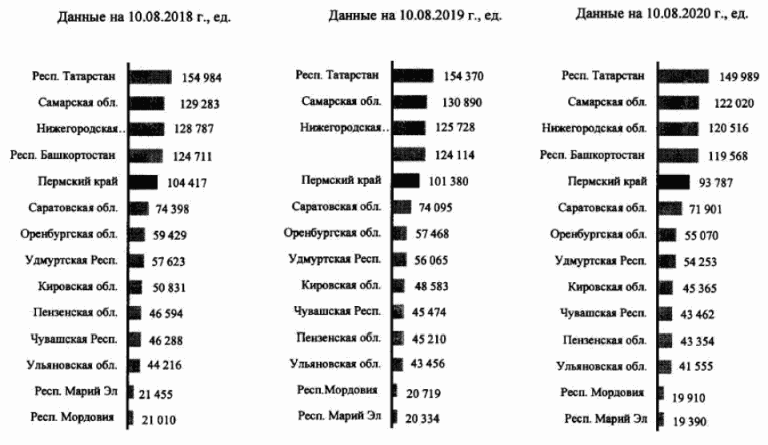 В результате реализации мероприятий по созданию благоприятных условий для осуществления субъектами МСП деятельности на территории Пермского края ожидаемые значения показателей предполагают тенденцию роста числа малых и средних предприятий начиная с 2022 года.Рассматривая отраслевую структуру сектора малого и среднего предпринимательства в регионе, следует отметить, что на текущий момент основная доля малых и средних предприятий края приходится на отрасль торговли (34%), второе место по количеству предприятий занимает сфера строительства (10,63%), третье место занимает сфера транспортировки и хранения (9,82%). Обрабатывающие производства занимают относительно небольшую долю (7,4%) в структуре малого и среднего предпринимательства Пермского края (рисунок 2).Таким образом, сложившаяся на текущий момент отраслевая структура малого и среднего бизнеса в регионе соответствует распределению субъектов МСП по видам экономической деятельности в целом по России.Рисунок 2. Количество субъектов МСП по отраслям по состояниюна 10.09.2020, ед.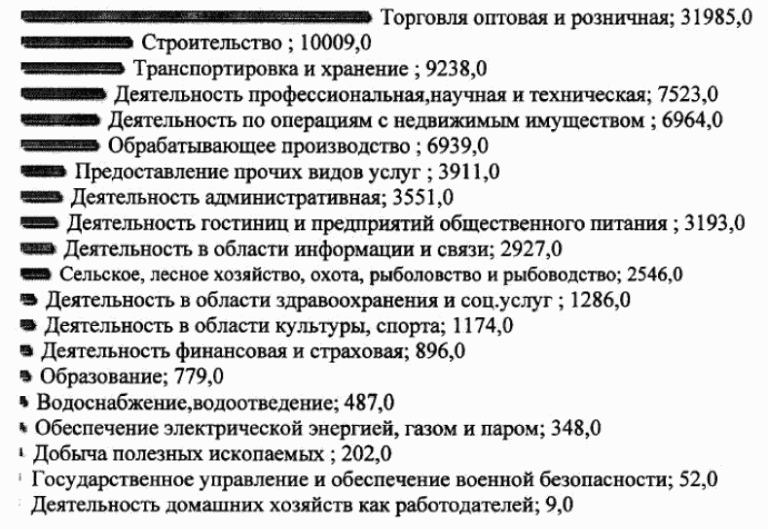 Численность работников, занятых на предприятиях малого и среднего бизнеса, демонстрирует отрицательную динамику на протяжении последних трех лет. Общая численность работников, занятых на предприятиях субъектов МСП по состоянию на 10 августа 2020 г., составила 340054 ед. По данному показателю Пермский край за период 2018-2020 годов занимает стабильно пятое место среди регионов Приволжского федерального округа (рисунок 3). В целом же доля занятых в сфере малого и среднего предпринимательства в Пермском крае стабильно составляет 1/3 экономически активного занятого населения.Рисунок 3. Динамика количества занятых у субъектов МСП в ПФО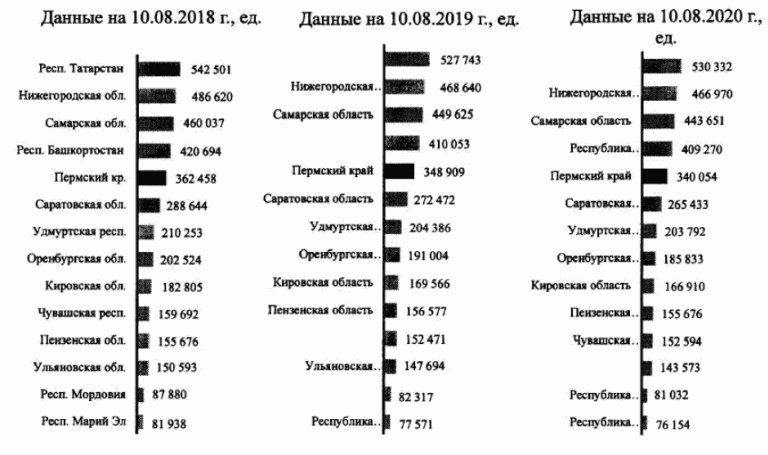 По количеству занятых у субъектов МСП на 1000 человек населения Пермский край с 2018-2020 годов также занимает стабильно 5-е место в ПФО, а по показателю на 1000 человек экономически активного населения регион занимает лидирующие позиции (рисунок 4).Рисунок 4. Динамика количества занятых у субъектов МСПна 1000 чел. экономически активного населения в ПФО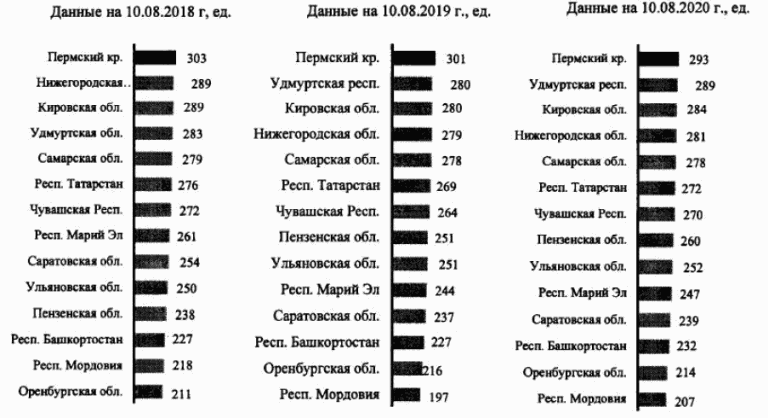 Одним из важнейших показателей, позволяющим определить степень эффективности работы любого хозяйствующего субъекта, является финансовый результат, основой для формирования которого является выручка от продажи товаров, продукции, работ (услуг).На малый и средний бизнес в Пермском крае приходится около 36,7% общего объема оборота продукции и услуг, производимых всеми предприятиями региона. Большая часть оборота всех категорий субъектов МСП приходится на сектор торговли - 52%, на сектор строительства - 12,1%. Вместе с тем около 10,86% оборота малых и средних предприятий формируется в сфере обрабатывающего производства. В целом объем оборота субъектов МСП Пермского края по итогам 2019 года составил 1209100,860 <*> млн рублей, в том числе объем оборота малых предприятий - 740012,3 <**> млн рублей.--------------------------------<*> Единая межведомственная информационно-статистическая система (ЕМИСС).<**> Пермский край в цифрах. 2020: Краткий статистический сборник/Территориальный орган Федеральной службы государственной статистики по Пермскому краю. - Пермь, 2020.Муниципальные образования Пермского края имеют различные исходные условия для развития малого бизнеса. Поэтому структура распределения субъектов МСП на территории Пермского края неравномерна. Так, на долю всего пяти (г. Пермь - 56752; Пермский МР - 4386; г. Березники - 3440; Чайковский ГО - 3239; Соликамский ГО - 2040) из сорока шести муниципальных образований Пермского края приходится 74% всех зарегистрированных субъектов МСП, при этом в г. Перми действует более 60% предпринимателей. Такие диспропорции во многом являются следствием структуры экономики, сложившейся за десятилетия в районах и городах края. В этой связи комплекс реализуемых мер по развитию малого и среднего предпринимательства на территории Пермского края должен учитывать потенциал развития экономики для каждой территории и носить ярко выраженный территориальный аспект.Таким образом, развитие малого и среднего предпринимательства имеет большое значение для решения основных вопросов устойчивого и сбалансированного развития региона. Предпринимательство, помимо создания новых рабочих мест и налоговых отчислений в бюджеты разных уровней, обеспечивает также потребности населения в товарах и услугах, улучшает общую "инвестиционную картину" региона для потенциальных инвесторов. Кроме того, малое предпринимательство способствует развитию конкурентной среды в регионе, возникновению конкурентных отношений, что в конечном счете несет за собой выгоды и преимущества для населения региона.С 2013 года на территории Пермского края действует государственная программа Пермского края "Экономическая политика и инновационное развитие", утвержденная Постановлением Правительства Пермского края от 3 октября 2013 г. N 1325-п, одной из подпрограмм которой является "Развитие малого и среднего предпринимательства в Пермском крае" (далее - Подпрограмма).В ходе реализации Подпрограммы оказывается государственная поддержка субъектам МСП как в виде прямой финансовой поддержки предпринимателей (через субсидирование понесенных затрат, через расширение доступа к финансово-кредитным ресурсам), так и в виде мер непрямой поддержки - через предоставление информационно-консультационных услуг предпринимателям, популяризацию предпринимательской деятельности, стимулирование инновационной активности субъектов МСП, поддержку экспортно ориентированных субъектов МСП.Ежегодно в результате участия в конкурсном отборе, проводимом Минэкономразвития России, привлекаются федеральные субсидии на мероприятия по государственной поддержке малого и среднего предпринимательства. Всего за период 2018-2020 годов из федерального бюджета привлечено 1164804,5 тыс. рублей.С 2018 года реализуется финансовая поддержка субъектов МСП в виде предоставления субсидий из бюджета Пермского края в целях возмещения части затрат, связанных с осуществлением ими предпринимательской деятельности. Так, объем финансовой поддержки субъектов МСП из регионального бюджета в рамках данного мероприятия за период 2018-2020 гг. составил 280089 тыс. рублей.Основной упор в государственной финансовой поддержке предпринимательского сектора в последние годы был сделан на поддержку обрабатывающего производства: на модернизацию машин и оборудования, так как их физический и моральный износ остается одним из важнейших факторов неустойчивости экономического роста. Это приводит к повышению расходов на оплату труда, сырья и материалов, электроэнергии, снижению качества продукции и ее конкурентоспособности на рынке. С 2020 года финансовая поддержка в виде предоставления субсидий оказывается субъектам МСП, в том числе и в сфере здравоохранения, а также утилизации и переработки твердых бытовых отходов.Благодаря финансовой поддержке субъектов предпринимательства в сфере обрабатывающего производства, за период 2018-2020 годов возможность реализации своих проектов получили 95 субъектов предпринимательства, более 80% из которых ведут свою деятельность в сфере производства и услуг. При этом получателями поддержки приняты на себя обязательства по созданию 662 новых рабочих мест. По состоянию на 1 января 2020 года уже создано 342 рабочих места, или 52 процента от обязательств.В рамках национального проекта "Малое и среднее предпринимательство и поддержка индивидуальной предпринимательской инициативы" на территории Пермского края реализуются региональные проекты: "Расширение доступа субъектов малого и среднего предпринимательства к финансовым ресурсам, в том числе к льготному финансированию", направленный на развитие системы финансово-кредитной поддержки в виде предоставления субъектам МСП микрозаймов и гарантий на льготных условиях; "Акселерация субъектов малого и среднего предпринимательства", направленный на развитие гарантийной поддержки субъектам МСП в моногородах, на оказание комплекса услуг, сервисов и мер поддержки в центре "Мой Бизнес", на обеспечение доступа субъектов МСП к экспортной поддержке, а также на обеспечение льготного доступа субъектов МСП к производственным площадям и помещениям; "Популяризация предпринимательства", направленный на популяризацию и вовлечение в предпринимательскую деятельность, а также вовлечение граждан в легальную предпринимательскую деятельность; "Улучшение условий ведения предпринимательской деятельности", направленный на оказание комплекса мер по улучшению условий ведения предпринимательской деятельности, в том числе расширение имущественной поддержки субъектов МСП.III. Условия и проблемы развития малого и среднегопредпринимательства в Пермском крае3.1. Основные условия и проблемы развития малого и среднего предпринимательства.Базовыми условиями для развития малого и среднего предпринимательства в Пермском крае являются: достаточно высокий потенциал экономической активности населения, развитая инфраструктура поддержки субъектов МСП, высокий инвестиционный потенциал при относительно низких издержках при создании предприятий малого и среднего предпринимательства, а также доступность ресурсов стартовой поддержки бизнеса. Уникальные природные ландшафты на территории Пермского края являются ключевым фактором, оказывающим влияние на рекреационную активность региона, и важным условием развития сферы туризма.Потенциальные возможности роста и развития малого и среднего предпринимательства на территории региона заключаются в развитии инфраструктуры поддержки малого и среднего предпринимательства с преимущественным использованием цифровых технологий, формировании единой информационно-коммуникационной среды для малого и среднего предпринимательства, повышении открытости органов государственной власти и компетенций получателей поддержки, возможности расширения сегментов рынков, в том числе в цифровой экономике и создании новых рабочих мест при финансовой государственной поддержке в производственном секторе, возможности совершенствования инструментов регулирования в сфере малого и среднего предпринимательства, а также в развитии туристического потенциала.В настоящее время слабыми сторонами развития малого и среднего предпринимательства являются: отсутствие единой и последовательной политики при взаимодействии элементов инфраструктуры поддержки малого и среднего предпринимательства, слабо развитые механизмы обеспечения доступности всего комплекса ресурсов поддержки, отсутствие скоординированной политики развития предпринимательства с учетом особенностей экономики каждого муниципального образования Пермского края, отсутствие единой стратегии и координации действий институтов развития малого и среднего предпринимательства, а также системного подхода в области поддержки социального предпринимательства и туризма.3.2. Условия территориального развития малого и среднего предпринимательства в Пермском крае.Структура малого и среднего предпринимательства в Пермском крае не сбалансирована в территориальном аспекте: 60,5% субъектов предпринимательства ведет деятельность в г. Перми. При этом в отраслевом разрезе 33% предпринимателей заняты в сфере торговли.Способность малого и среднего предпринимательства быстро адаптироваться к изменениям на рынке, в том числе к местным условиям хозяйствования, делает его одним из наиболее значимых инструментов реализации того демографического, природного, экономического и историко-культурного потенциала, которым обладают муниципальные образования Пермского края.Территориальная специфика определяет приоритетные направления развития предпринимательства в муниципальных образованиях Пермского края: производство и переработка сельскохозяйственной продукции, развитие животноводства, развитие лесной и легкой промышленности. Среди направлений несельскохозяйственной деятельности наиболее перспективными являются предоставление бытовых услуг населению, производство строительных материалов, оказание услуг в сфере здравоохранения и социальных услуг.Основными факторами, сдерживающими развитие предпринимательства в малых городах и сельской местности, являются: отсутствие опыта и низкий уровень знания основ ведения бизнеса, отсутствие первоначального капитала для открытия собственного дела, а также малочисленность квалифицированных кадров. Сглаживание влияния данных факторов возможно за счет дифференциации на местном уровне мероприятий по поддержке малого и среднего предпринимательства с учетом экономико-географической специфики муниципальных образований Пермского края.Вместе с тем, одной из наиболее острых проблем для развития предпринимательства на местном уровне является дефицит местных бюджетов и отсутствие возможности направлять достаточные финансовые средства на мероприятия, направленные на поддержку предпринимательства в муниципальных образованиях Пермского края.В муниципальных образованиях Пермского края приняты и реализуются подпрограммы развития субъектов МСП в рамках муниципальных программ.В целях совершенствования программ развития малого и среднего предпринимательства в муниципальных образованиях Пермского края необходимо проведение анализа мероприятий, направленных на поддержку и развитие предпринимательства, с учетом особенностей экономики, а также отраслевой специфики каждого муниципального образования Пермского края.Кроме того, на региональном уровне необходимо организовать работу по внедрению оценки эффективности деятельности (KPI) глав муниципальных образований Пермского края по итогам реализации подпрограмм (мероприятий), направленных на развитие и поддержку малого и среднего предпринимательства на муниципальном уровне, с определением целевых индикаторов реализации указанной работы.3.3. Условия развития малого и среднего предпринимательства в отраслях экономики Пермского края.Отраслевая структура распределения числа малых и микропредприятий остается неизменной, с незначительной динамикой. Преобладает число субъектов предпринимательства в торговле, сфере услуг и строительной отрасли.Обрабатывающее производство.В Пермском крае по состоянию на 10 января 2020 года в сфере обрабатывающих производств числилось 6359 ед. <*> (6,2 процента от общего числа субъектов МСП в Пермском крае) субъектов МСП, в том числе индивидуальных предпринимателей - 2868 ед., юридических лиц - 3491 ед.--------------------------------<*> Единый реестр субъектов МСП.Выручка от реализации товаров (работ, услуг) предприятиями сферы обрабатывающих производств в 2019 году составила более 80352,5 млн рублей <*> (10,9 процента от объема выручки малых предприятий), в том числе микропредприятий - 32018,9 млн рублей.--------------------------------<*> Пермский край в цифрах. 2020: Краткий статистический сборник/Территориальный орган Федеральной службы государственной статистики по Пермскому краю. - Пермь, 2020.Основными проблемами развития обрабатывающего производства являются:технологическая отсталость действующих производств и высокая степень физического износа основных фондов и использование устаревших технологий и оборудования;высокие издержки для начинающих субъектов предпринимательской деятельности в сфере обрабатывающего производства, в том числе высокая стоимость оборудования и техники;низкие инвестиционные возможности субъектов предпринимательской деятельности в сфере промышленности;высокие финансовые затраты на модернизацию производства.Приоритетными задачами являются техническое перевооружение и модернизация производственных мощностей, а также создание производств по выпуску новых конкурентоспособных видов продукции и производств по переработке твердых бытовых отходов (ТБО).Решение указанных задач будет осуществляться с помощью мероприятий, направленных на развитие обрабатывающего производства, в том числе в рамках мероприятий подпрограммы "Развитие малого и среднего предпринимательства" государственной программы Пермского края "Экономическая политика и инновационное развитие", утвержденной Постановлением Правительства Пермского края от 3 октября 2013 г. N 1325-п.Сельское хозяйство, рыболовство и лесное хозяйство.В сфере сельского хозяйства на 10 января 2020 года числилось 2242 ед. <**> (2,2 процента от общего числа субъектов МСП) субъектов МСП, в том числе индивидуальных предпринимателей - 1468 ед., юридических лиц - 774 ед.--------------------------------<**> Единый реестр субъектов МСП.Оборот организаций сферы сельского, лесного хозяйства и рыболовства в 2019 году составил 10463,8 млн рублей <*> (1,4 процента от объема выручки малых предприятий).--------------------------------<*> Пермский край в цифрах. 2020: Краткий статистический сборник/Территориальный орган Федеральной службы государственной статистики по Пермскому краю. - Пермь, 2020.Основной формой малого предпринимательства на селе являются крестьянские (фермерские) хозяйства.Специфической особенностью ведения малого и среднего бизнеса в агропромышленном комплексе является высокая степень его зависимости от внешних факторов, в том числе природно-климатических условий, сезонности производства, конъюнктуры рынка, степени налаженности сбыта, ценовой политики.Значительная роль малого и среднего бизнеса в формировании рынка продовольствия и социально-экономическом развитии сельских территорий делает обоснованным применение дополнительных форм государственной поддержки субъектов предпринимательской деятельности в данной сфере.Кроме этого, стимулируется кредитование малых форм хозяйствования и оформление земельных участков в собственность крестьянских (фермерских) хозяйств.В целом малое и среднее предпринимательство в сфере сельского хозяйства имеет существенный потенциал развития, который может быть реализован как за счет внутренних резервов крестьянских (фермерских) хозяйств, малых предприятий, так и личных подсобных хозяйств, владельцы которых способны стать предпринимателями.Строительство.В сфере строительства на 10 января 2020 года числилось 8255 субъектов МСП <**> (8 процентов от общего числа субъектов МСП), в том числе индивидуальных предпринимателей - 3330 ед., юридических лиц - 4925 ед.--------------------------------<**> Единый реестр субъектов МСП.Оборот организаций сферы строительства в 2019 году составил 89535,9 млн рублей <***> (12 процентов от объема выручки малых предприятий).--------------------------------<***> Пермский край в цифрах. 2020: Краткий статистический сборник/Территориальный орган Федеральной службы государственной статистики по Пермскому краю. - Пермь, 2020.Для предпринимательства, задействованного в строительной сфере региона, актуален вопрос увеличения спроса на высококвалифицированные рабочие кадры и специалистов среднего звена, уровень подготовки которых соответствует современным требованиям.В целях развития сферы строительства необходимо совершенствование структуры производства строительных материалов, увеличение в ней доли продукции местных товаропроизводителей. С учетом этого малый и средний бизнес может быть ориентирован на организацию выпуска отдельных видов строительных материалов, отвечающих потребностям современного строительства.Одной из особенностей сферы строительства является высокая доля неформальной занятости. Стимулирование перевода деятельности неформально занятых работников в правовое поле - большой потенциал развития малого бизнеса в данной сфере, что в свою очередь будет способствовать повышению занятости и социального благополучия населения.Оптовая и розничная торговля.На сегодняшний день торговля - одна из успешно развивающихся отраслей в Пермском крае. В сфере торговли на 10 января 2020 года числилось 28972 <*> (28,4 процента от общего числа субъектов МСП) субъекта МСП, в том числе индивидуальных предпринимателей - 18124 ед., юридических лиц - 10848 ед.--------------------------------<*> Единый реестр субъектов МСП.Оборот организаций сферы торговли в 2019 году составил 384320,7 млн рублей <**> (51,93 процента от объема выручки малых предприятий), в том числе микропредприятия - 170762,0 млн рублей.--------------------------------<**> Пермский край в цифрах. 2020: Краткий статистический сборник/Территориальный орган Федеральной службы государственной статистики по Пермскому краю. - Пермь, 2020.Субъекты МСП региона в сфере торговли участвуют в решении одной из важнейших социальных задач, связанных с созданием рабочих мест, а также являются одним из основных каналов сбыта для мелких и средних местных товаропроизводителей.Сфера торговли, являясь отраслью экономики, наиболее приближенной к конечному потребителю, торговля регулирует процесс производства в части объема и ассортимента выпускаемой продукции с одной стороны, а с другой стороны - позволяет проанализировать структуру потребительского спроса и возможностей, а также динамику уровня жизни населения.Эффективное и устойчивое развитие торговли невозможно без выполнения комплекса мер по совершенствованию правовой среды, в которой она осуществляет свою деятельность, а также создания необходимых условий для развития торговли.Важнейшими приоритетами Стратегии выступают развитие многоформатной торговли, а также развитие конкуренции.Развитие потребительского рынка будет осуществляться по следующим направлениям:обеспечение реализации права предпринимателей на осуществление торговли в разрешенных законодательством местах;организация работы со стороны органов местного самоуправления по обеспечению удовлетворения заявок от малых и средних торговых предприятий на расширение деятельности;развитие ярмарочной торговли и максимальное упрощение всех процедур для организации и проведения ярмарок и участия в них, в том числе ярмарок выходного дня;создание условий для организации современных сельскохозяйственных и продовольственных рынков для обеспечения максимального доступа малых и средних сельскохозяйственных производителей к потребителю;развитие дистанционной торговли совместно с развитием системы электронных платежей, в том числе для выхода предпринимателей на внешние рынки сбыта;внедрение механизма биржевой торговли в различных отраслях экономики Пермского края.Кроме того, необходимо развивать внедрение информационно-коммуникационных технологий, без которых эффективное развитие рыночных взаимоотношений в современном мире является невозможным.Развитие бизнеса в современных условиях без использования информационных технологий не представляется возможным. Необходимо обратить особенное внимание на перспективы и условия эффективного функционирования интернет-экономики и преимущества, которые она дает предприятиям, и увеличивать количество населенных пунктов Пермского края, обеспеченных базовыми станциями сетей подвижной радиотелефонной связи.Социальная сфера.В социальной сфере на 10 января 2020 года числилось 5678 субъектов МСП <*> (5,6 процента от общего числа субъектов МСП), в том числе индивидуальных предпринимателей - 3462 ед., юридических лиц - 2216 ед.--------------------------------<*> Единый реестр субъектов МСП.Выручка от реализации товаров (работ, услуг) предприятиями в социальной сфере в 2019 году составила 6855,7 <**> млн рублей (0,9 процента от объема оборота малых предприятий), в том числе микропредприятия - 3038,0 млн рублей.--------------------------------<**> Пермский край в цифрах. 2020: Краткий статистический сборник/Территориальный орган Федеральной службы государственной статистики по Пермскому краю. - Пермь, 2020.В настоящее время в Пермском крае большинство субъектов МСП социальной сферы заняты предоставлением услуг в сфере здравоохранения, услуг по присмотру и уходу за детьми, репетиторством.Предприниматели, занятые в сфере здравоохранения, специализируются на оказании услуг в области стоматологии, гинекологии, диагностических исследований и т.п. Малое и среднее предпринимательство в сфере здравоохранения в Пермском крае можно охарактеризовать как растущий и развивающийся, но темпы развития еще недостаточны.Современная медицина основывается на использовании дорогостоящих высокотехнологичных лечебных и диагностических методик, следствием чего являются резко возрастающие финансовые затраты отрасли.В Пермском крае отмечается востребованность предпринимательского ресурса в сфере образования. Прежде всего, это касается дополнительного, дошкольного образования и услуг по содержанию детей (уходу, присмотру за ними). Актуальность существующей потребности в дошкольном воспитании, а также высокая потребность в строительстве новых детских садов нацеливают на развитие малого и среднего предпринимательства в данной сфере. Малый бизнес может содействовать построению гибких систем дошкольного образования, способных реагировать на объективные демографические процессы.Репетиторство - сектор образовательных услуг, основная часть которого в настоящее время находится в неформальном сегменте рынка. Большинство репетиторов предпочитают работать, не регистрируя предпринимательскую деятельность. Необходимо создать условия, при которых возникает заинтересованность не только самих репетиторов, но и потребителей их услуг в легализации репетиторства, а также заинтересованность в регистрации в качестве самозанятых.Туризм.В сфере туризма по состоянию на 10 января 2020 года числилось 1035 субъектов МСП <*> (1 процент от общего числа субъектов МСП в Пермском крае), в том числе индивидуальных предпринимателей - 430 ед., юридических лиц - 605 ед.--------------------------------<*> Единый реестр субъектов МСП.Туристский поток в 2019 году составил 753971 чел., в 2018 году - 737857 человек.Пермский край находится на 21 месте из 85 возможных по итогам исследования в части внутреннего и въездного туризма, туристической привлекательности российских регионов, их туристическому потенциалу и популярности среди отечественных и иностранных туристов, проводимого Центром информационных коммуникаций "Рейтинг" совместно с журналом "Отдых в России".Учитывая мультипликативный эффект, который может дать развитие отрасли туризма, необходимо применять комплексный подход к развитию данной отрасли.3.4. Проблемы развития малого и среднего предпринимательства в Пермском крае.Предприниматели всегда находятся в зоне риска. Помимо внешнеполитических и внешнеэкономических проблем, с которыми сталкивается бизнес, существуют проблемы в сфере контроля и надзора, доступа к финансовым ресурсам, инженерной инфраструктуре, проблемы кадрового потенциала.На территории края сохраняются отрицательные явления и тенденции в развитии субъектов МСП:количество субъектов МСП ежегодно снижается (на 6,3 процента 2019 год к 2016 году);субъекты МСП развиваются на территории Пермского края неравномерно (в г. Перми - 60,5%).Одной из наиболее значимых проблем для предпринимателей являются высокие процентные ставки по кредитам, столь необходимым для увеличения оборотов. Большинство банков неохотно рассматривает кредитные заявки от предприятий малого и среднего бизнеса, не имеющих основных средств, таких как здания и оборудование, и предпочитает работать с успешными предприятиями, имеющими высокий денежный оборот и залоговую базу для получения кредитов. Следующими по значимости для предпринимательского сообщества проблемами являются налоговая нагрузка и высокие социальные отчисления. Стоит отметить и слабую информированность субъектов МСП об изменениях в законодательстве Российской Федерации и преференциях, направленных на оказание помощи малому и среднему бизнесу, о мерах государственной поддержки, предусмотренных для малого и среднего предпринимательства.У малого и среднего предпринимательства имеются также проблемы с укомплектованностью квалифицированными кадрами.Перспективы развития малого и среднего предпринимательства в Пермском крае напрямую зависят от решения перечисленных проблем.IV. Цель и принципы реализации СтратегииЦель Стратегии - создание благоприятных условий для ведения бизнеса, повышение конкурентоспособности и вовлечение в предпринимательскую деятельность наибольшего числа населения, что позволит обеспечить стабильно высокий уровень занятости.Базовыми индикаторами достижения указанной цели в 2030 году выступают:численность занятых в сфере малого и среднего предпринимательства, включая индивидуальных предпринимателей, до 442 тыс. чел.;(в ред. распоряжения Правительства Пермского края от 01.06.2021 N 133-рп)оборот продукции (услуг), производимой субъектами МСП, к 2030 году составит 1583,2 млрд рублей;доля среднесписочной численности работников (без внешних совместителей), занятых у субъектов МСП (включая самозанятых), в общей численности занятого населения к 2030 году составит 38 процентов;количество самозанятых на 1 тыс. чел. населения к 2030 году составит 16,24 ед.;количество выдаваемых микрозаймов субъектам МСП нарастающим итогом к 2030 году составит 1300 ед.;объем финансовой поддержки, оказанной субъектам МСП при гарантийной поддержке региональной гарантийной организации, нарастающим итогом, составит 20,3 млрд рублей.Реализация Стратегии основывается на следующих принципах:первый принцип: малый бизнес в приоритете. Развитие общей идеологии престижности предпринимательства на региональном уровне. Реализация единой и последовательной политики в области развития предпринимательства на территории Пермского края, направленной на приоритетность развития малого бизнеса в Пермском крае;второй принцип: создание благоприятных условий для развития бизнеса. Предусматривается формирование системы стимулов для вовлечения органов государственной власти и органов местного самоуправления в деятельность по развитию малого и среднего предпринимательства. Создание условий предсказуемости и прозрачности фискальных и регулирующих условий, позволяющих формировать инвестиционные планы и планы по развитию бизнеса на среднесрочную и долгосрочную перспективы;третий принцип: легализация бизнеса - это выгодно. Стимулирование легализации субъектов предпринимательства путем демонстрации плюсов ведения предпринимательской деятельности в правовом поле. Легализация бизнеса - это и определенные гарантии со стороны Правительства края и возможности для развития бизнеса. Необходимо создание условий, в которых взаимодействие с регулирующими органами сведено к минимуму, а между бизнесом и органами исполнительной власти региона установлены доверительные отношения;четвертый принцип: создание условий для развития конкуренции и развития перспективных ниш. Разработка и реализация мероприятий по развитию конкуренции, в том числе путем совершенствования плана мероприятий ("дорожной карты") по развитию конкуренции в Пермском крае.Перечень целевых индикаторов реализации Стратегии приведен в приложении к настоящей Стратегии.V. Способы и механизмы достижения цели Стратегии5.1. Способы достижения цели Стратегии.Повышение качества государственного регулирования и развитие системы идеологии малого и среднего предпринимательства.Задача данного направления - развитие общей идеологии престижности предпринимательства путем реализации единой и последовательной политики в области развития предпринимательства на территории Пермского края. Создание комфортных условий для развития бизнеса, а также для привлечения инвестиций в Пермский край. Для решения поставленной задачи необходимо проводить мероприятия, направленные на популяризацию историй успеха пермских предпринимателей, на развитие инфраструктурных элементов, способствующих популяризации предпринимательства. Основной эффект от ожидаемого результата - увеличение количества начинающих и расширение бизнеса действующих субъектов МСП. Реализация единой политики предусматривает организацию совместной работы Правительства Пермского края с органами местного самоуправления муниципальных образований Пермского края, путем стимулирования заинтересованности глав муниципальных образований Пермского края в создании единого пространственного развития малого и среднего предпринимательства в Пермском крае. Система оценки эффективности деятельности (KPI) глав муниципальных образований, программы обучения руководителей, ответственных за развитие малого и среднего предпринимательства в муниципальных образованиях Пермского края, будет способствовать повышению взаимодействия всех уровней государственной власти и проведению единой политики в области развития малого и среднего предпринимательства.Государственное регулирование сферы предпринимательства путем постоянного мониторинга федерального законодательства в области налоговой политики и неналоговых платежей в целях своевременного внесения изменений в региональное законодательство, реализации мероприятий, направленных на сокращение количества проверок субъектов МСП, совершенствования применения риск-ориентированного подхода при осуществлении регионального контроля (надзора) в отдельных сферах, способствует созданию благоприятного предпринимательского климата на территории региона.Информационно-коммуникативная система и маркетинговая поддержка.В целях совершенствования системы информирования предпринимательского сообщества необходимо разработать алгоритм информирования субъектов МСП о предусмотренных мерах поддержки, преференциях, программах и других мероприятиях для бизнеса, а также предусмотреть единый контент для упрощенного восприятия информации потребителем (оформление, визуализация, порядок согласования). Для повышения уровня информированности предпринимателей, а также снижения временных издержек предпринимателей на поиск информации необходимо организовать работу единого координатора и модератора действий информирования субъектов предпринимательства и физических лиц, в том числе посредством каналов (чата) связи, а также координации деятельности исполнительных органов государственной власти Пермского края при освещении предпринимательской тематики в информационном пространстве с единым алгоритмом действий в работе коммуникационных каналов, с централизацией информационных данных обратной связи.Координация информационных потоков и аналитика обратной связи позволит ускорить обмен информацией и принимать своевременные решения.Создание интерактивного инструмента обратной связи с бизнесом. Необходимо создать интерактивный инструмент, с помощью которого бизнес сможет принимать участие в развитии предпринимательства на территории Пермского края, а также направлять свои предложения и замечания по улучшению предпринимательского климата в Пермском крае. Это возможно реализовать путем создания блока для субъектов МСП "Управляем вместе для бизнеса" на базе интерактивного портала "Управляем вместе". Необходимо предусмотреть в регионе разработку интерактивного сервиса для субъектов МСП "Бизнес-навигатор по мерам государственной поддержки".Для обеспечения максимальной информированности о проводимых мероприятиях на территории Пермского края для субъектов МСП необходимо создание годового плана (календаря региона) мероприятий, направленных на развитие и популяризацию предпринимательства на сайте Пермского края, объединяющего все мероприятия отраслевых органов исполнительной власти Пермского края, общественных организаций, органов контрольной надзорной деятельности, организаций инфраструктуры поддержки малого и среднего предпринимательства Пермского края.В целях оказания имущественной поддержки субъектам предпринимательства на постоянной основе необходима реализация мероприятий по утверждению и актуализации перечней государственного и муниципального имущества, свободного от прав третьих лиц, а также необходима разработка "дорожной карты" в каждом муниципальном образовании Пермского края с пошаговой инструкцией получения государственного и муниципального имущества субъектами МСП.В целях содействия увеличения участия и расширения доступа малых и средних предприятий к закупкам товаров, работ, услуг для государственных и муниципальных нужд и закупкам товаров, работ, услуг отдельными видами юридических лиц необходимо проведение регулярного анализа потребностей заказчиков в привлечении к исполнению заказов малых и средних предприятий, организация мероприятий, направленных на повышение уровня технологической и организационной готовности малых и средних предприятий к участию в закупках.Основным барьером для предпринимателей является незнание правил участия в торгах, установленных законодательством о контрактной системе. Для решения данной проблемы необходимо построить диалог с бизнесом путем проведения на системной основе обучающих семинаров и консультаций об особенностях участия в закупках, необходима организация мероприятий, направленных на повышение уровня технологической и организационной готовности малых и средних предприятий к участию в закупках, а также методическое содействие малым и средним предприятиям для участия в закупках.Развитие инфраструктуры поддержки субъектов МСП.Одним из главных направлений деятельности в рамках Стратегии - это совершенствование существующей и создание новой инфраструктуры поддержки бизнеса в регионе - так как эффективная инфраструктура призвана, во-первых, стимулировать рост и развитие предпринимательства и, во-вторых, направлять активность малых и средних предприятий в приоритетные сферы хозяйственной деятельности. Необходима организация работы по увеличению доли партнеров, вовлеченных в развитие малого и среднего предпринимательства на территории региона. В этой связи необходима организация взаимодействия с финансовыми организациями региона, высшими учебными заведениями, цифровыми компаниями, иными компаниями в целях привлечения к совместной деятельности в различных сферах, при которой происходит обмен знаниями, обучение и достижение согласия (консенсуса) в сфере развития предпринимательства.В целях развития инфраструктуры поддержки малого и среднего предпринимательства Пермского края необходимо на системной основе проведение анализа и мониторинга существующей инфраструктуры поддержки бизнеса и создание на территории края организаций инфраструктуры, исходя из выявленных потребностей бизнеса.В рамках реализации Стратегии продолжатся создание и улучшение функционирования организаций инфраструктуры поддержки предпринимателей, а также улучшение взаимодействия между ними в целях обеспечения поддержки на разных стадиях жизненного цикла малых и средних предприятий. Одним из механизмов развития инфраструктуры поддержки для бизнеса является создание готовых площадок для организации бизнеса - промышленных и индустриальных парков. В 2022 году в регионе планируется создание индустриального парка Култаево в поселке Култаево Пермского муниципального района.В целях перехода на новый качественный уровень существующих инструментов взаимодействия требуется создание единого информационно-сервисного инфраструктурного пространства для субъектов предпринимательства - в 2021 году предусмотрено создание на территории Пермского края "Дома Предпринимателей".Программы развития предпринимательства в Пермском крае.В рамках настоящей Стратегии предлагается реализация государственных программ, направленных на обеспечение необходимых условий формирования и развития малого и среднего предпринимательства:реализация мероприятий, направленных на продвижение товаров региональных производителей в целях повышения узнаваемости Пермского края и продвижения интересов пермских товаропроизводителей на внешних рынках;разработка и модернизация программ отраслевого развития соответствующих исполнительных органов государственной власти Пермского края, реализация которых позволит создать эффективный механизм не только достижения целей Стратегии, но и социально-экономического развития региона в целом. В целях повышения заинтересованности и повышения эффективности деятельности исполнительных органов государственной власти Пермского края необходима разработка показателей оценки эффективности (KPI) деятельности, отражающих эффективность их деятельности, в том числе в области развития малого и среднего предпринимательства;реализация мероприятий, направленных на совершенствование диалога бизнеса и органов государственного контроля (надзора), в том числе путем проведения на системной основе круглых столов, встреч бизнеса и органов государственного контроля (надзора) Пермского края, а также круглых столов и рабочих групп при Уполномоченном по защите прав предпринимателей в Пермском крае;реализация обучающих программ по основам предпринимательства, налогам, финансовой грамотности, программ повышения квалификации сотрудников субъектов МСП Пермского края;реализация программ, направленных на поддержку и развитие молодежного предпринимательства, на увеличение интереса молодежи к началу и ведению собственного дела, а также на увеличение занятости у субъектов МСП выпускников высших и средних профессиональных учебных заведений;реализация программ, направленных на развитие инновационного предпринимательства;реализация мероприятий, направленных на выявление новых точек роста для бизнеса в муниципальных образованиях Пермского края, путем разработки инвестиционных профилей (паспортов) муниципальных образований, которые позволят определить ключевые направления инвестиционного развития, а также выявлять и отображать ключевые отличительные характеристики и преимущества территории;реализация программ, направленных на развитие социального предпринимательства, путем оказания консультационной, образовательной, грантовой, финансовой поддержки, в том числе в виде субсидирования;реализация мероприятий, направленных на создание условий для развития конкуренции. Планируется создание каталога "Готовых решений" - как инструмента поддержки развития отдельных ниш предпринимательской деятельности, а также совершенствование плана мероприятий ("дорожной карты") по развитию конкуренции, в том числе путем перехода к цифровому взаимодействию с субъектами малого и среднего предпринимательства, а также сокращения сроков выдачи разрешительной документации;реализация мероприятий, направленных на развитие внутреннего туризма, как одного из приоритетных направлений экономического развития Пермского края. Наиболее действенным способом повышения эффективности использования ресурсного потенциала туризма является применение программно-целевого подхода, а также разработка "дорожной карты" в целях развития отрасли и привлечения дополнительных инвестиций в сферу туризма.Развитие новых рыночных сегментов.Реализация программ и мероприятий, направленных на обеспечение необходимых условий формирования новых рыночных сегментов:увеличение доли участия бизнеса в государственных проектах, путем реализации мероприятий по развитию государственно-частного партнерства (ГЧП) и перехода на оказание государственных услуг через систему аутсорсинга, а также мероприятия по актуализации "дорожной карты" по приватизации муниципальных унитарных предприятий (МУП) и государственных унитарных предприятий (ГУП);развитие системы социального заказа на территории Пермского края в целях привлечения субъектов малого и среднего предпринимательства к оказанию государственных услуг в социальной сфере;реализация программ партнерства между крупнейшими заказчиками и субъектами МСП;реализация мероприятий, направленных на развитие эффективной промышленной кооперации, путем вовлечения малых и средних предприятий в решение технологических и инженерных задач крупных предприятий и холдингов;реализация мероприятий, направленных на обеспечение льготного доступа субъектов МСП к производственным площадям и помещениям, в том числе путем создания и развития на территории региона промышленного парка "Култаево";реализация мероприятий, направленных на обеспечение доступа малых и средних предприятий к закупкам товаров, работ, услуг отдельными видами юридических лиц, а также по расширению возможностей доступа малых предприятий к закупкам товаров, работ, услуг для обеспечения государственных и муниципальных нужд;реализация мероприятий, направленных на создание необходимых условий для развития торговли, услуг общественного питания и бытовых услуг, путем совершенствования правил и общих принципов организации нестационарной и мобильной торговли на территории Пермского края, обеспечения реализации права предпринимателей на осуществление торговли в разрешенных законодательством местах, а также на развитие дистанционной торговли и ярмарок выходного дня.Совершенствование механизмов финансовой поддержки.В рамках реализации настоящей Стратегии продолжится реализация мер, направленных на обеспечение доступности мер финансовой поддержки субъектам МСП:в целях эффективного информирования субъектов МСП необходимо создание единой точки входа для получения информации о федеральных и региональных программах развития и поддержки предпринимательства;совершенствование финансово-гарантийной поддержки субъектов МСП;реализация программ, направленных на оказание финансовой поддержки в виде предоставления субсидий на возмещение части понесенных затрат субъектов МСП;реализация мероприятий по вовлечению в субъекты МСП, осуществляющие деятельность в сфере сельского хозяйства;совершенствование координации деятельности исполнительных органов государственной власти Пермского края, органов местного самоуправления муниципальных образований Пермского края при разработке программ, направленных на развитие предпринимательства;реализация мероприятий по совершенствованию и созданию инфраструктуры поддержки субъектов МСП Пермского края.Развитие социального предпринимательства.Большой потенциал для развития малого и среднего предпринимательства существует в социальной сфере.Предлагается применить комплексный подход к решению задачи по развитию субъектов МСП в сфере социальных услуг.В рамках реализации Стратегии будут реализованы дополнительные меры поддержки малых и средних предприятий в области социального предпринимательства, в том числе в виде предоставления субсидий на реализацию проектов в области социального предпринимательства, запланированы мероприятия по популяризации такой деятельности. Планируется разработка и реализация программ обучения на постоянной основе для субъектов МСП, оказывающих услуги в социальной сфере, а также реализация мероприятий по вовлечению молодых людей в сферу инновационного развития и образования.Стимулирование легализации субъектов предпринимательства.Реализация мероприятий, направленных на легализацию предпринимательской деятельности, в том числе путем обучения и перепрофилирования самозанятых граждан, совершенствования законодательства, регулирующего деятельность самозанятых, а также проведения информационной кампании обо всех плюсах ведения предпринимательской деятельности в правовом поле.5.2. Механизмы реализации Стратегии.С 2013 года реализуется государственная программа Пермского края "Экономическая политика и инновационное развитие", утвержденная Постановлением Правительства Пермского края от 3 октября 2013 г. N 1325-п, в рамках которой на подпрограмму "Развитие малого и среднего предпринимательства" в период с 2021 по 2023 год будет направлено 1,1 млрд рублей за счет средств краевого и федерального бюджетов.В ходе реализации государственной программы на планируемый период планируется финансовое обеспечение развития инфраструктуры поддержки предпринимательства, оказание финансовой поддержки в виде субсидирования части понесенных затрат субъектов предпринимательской деятельности в наиболее приоритетных отраслях региональной экономики.В целях единого подхода и взаимодействия органов исполнительной государственной власти Пермского края и органов местного самоуправления муниципальных образований Пермского края к созданию благоприятных условий для ведения бизнеса, повышению конкурентоспособности и вовлечению в предпринимательскую активность наибольшего числа населения на всей территории Пермского края планируется утверждение и реализация плана мероприятий ("дорожной карты") по реализации Стратегии развития малого и среднего предпринимательства в Пермском крае на период до 2030 года.VI. Реализация Стратегии и мониторинг выполнения ее основныхположенийОбщее управление реализацией Стратегии будет осуществляться Правительством Пермского края.Координировать деятельность по содействию развитию малого и среднего предпринимательства в Пермском крае будет уполномоченный орган исполнительной государственной власти Пермского края в области развития малого и среднего предпринимательства - Агентство по развитию малого и среднего предпринимательства Пермского края.Финансирование и поэтапная организация выполнения настоящей Стратегии планируются на основе реализации ее положений, предусмотренных в подпрограмме "Развитие малого и среднего предпринимательства" государственной программы Пермского края "Экономическая политика и инновационное развитие", утвержденной Постановлением Правительства Пермского края от 3 октября 2013 г. N 1325-п, в региональных программах исполнительных органов государственной власти Пермского края, в муниципальных подпрограммах развития малого и среднего предпринимательства муниципальных программ и муниципальных планах мероприятий ("дорожных картах") развития малого и среднего предпринимательства, иных нормативных правовых актах.Для достижения плановых показателей реализации настоящей Стратегии утверждается план мероприятий на 2020-2030 годы - "дорожная карта", которая будет обновляться и корректироваться по итогам реализации мероприятий.Основным документом, в котором отражаются результаты реализации настоящей Стратегии, является сводный доклад о состоянии малого и среднего предпринимательства, подготовка которого осуществляется раз в год Агентством по развитию малого и среднего предпринимательства Пермского края при участии предпринимательского сообщества и инфраструктуры поддержки предпринимательства.Настоящая Стратегия корректируется в соответствии с решениями Правительства Пермского края путем уточнения положений Стратегии в зависимости от прогнозируемого или выявленного влияния новых внутренних и внешних условий на плановый и фактический уровни достижения целевых индикаторов настоящей Стратегии.Приложениек Стратегииразвития малого и среднегопредпринимательствав Пермском краена период до 2030 годаЦелевые индикаторы реализации Стратегии развития малогои среднего предпринимательства в Пермском крае на периоддо 2030 годаУТВЕРЖДЕНраспоряжениемПравительстваПермского краяот 16.12.2020 N 330-рпПЛАНМЕРОПРИЯТИЙ ("ДОРОЖНАЯ КАРТА") ПО РЕАЛИЗАЦИИ СТРАТЕГИИРАЗВИТИЯ МАЛОГО И СРЕДНЕГО ПРЕДПРИНИМАТЕЛЬСТВА В ПЕРМСКОМКРАЕ НА ПЕРИОД ДО 2030 ГОДА--------------------------------<*> К организациям, образующим инфраструктуру поддержки субъектов малого и среднего предпринимательства, относится в том числе и Союз "Пермская торгово-промышленная палата" в соответствии с Федеральным законом от 27 октября 2020 г. N 349-ФЗ.Список изменяющих документов(в ред. распоряжения Правительства Пермского края от 01.06.2021 N 133-рп)Список изменяющих документов(в ред. распоряжения Правительства Пермского края от 01.06.2021 N 133-рп)Список изменяющих документов(в ред. распоряжения Правительства Пермского края от 01.06.2021 N 133-рп)Наименование показателяЕдиница измеренияИсточник информации2019 год2020 год2021 год2022 год2023 год2024 год2025 год2030 год12345678910111. Численность занятых в сфере малого и среднего предпринимательства, включая индивидуальных предпринимателейтыс. чел.Данные единого реестра субъектов МСП340,0326,0389,0395,1401,2407,3413,2442,8(п. 1 в ред. распоряжения Правительства Пермского края от 01.06.2021 N 133-рп)(п. 1 в ред. распоряжения Правительства Пермского края от 01.06.2021 N 133-рп)(п. 1 в ред. распоряжения Правительства Пермского края от 01.06.2021 N 133-рп)(п. 1 в ред. распоряжения Правительства Пермского края от 01.06.2021 N 133-рп)(п. 1 в ред. распоряжения Правительства Пермского края от 01.06.2021 N 133-рп)(п. 1 в ред. распоряжения Правительства Пермского края от 01.06.2021 N 133-рп)(п. 1 в ред. распоряжения Правительства Пермского края от 01.06.2021 N 133-рп)(п. 1 в ред. распоряжения Правительства Пермского края от 01.06.2021 N 133-рп)(п. 1 в ред. распоряжения Правительства Пермского края от 01.06.2021 N 133-рп)(п. 1 в ред. распоряжения Правительства Пермского края от 01.06.2021 N 133-рп)(п. 1 в ред. распоряжения Правительства Пермского края от 01.06.2021 N 133-рп)2. Доля среднесписочной численности работников (без внешних совместителей), занятых у субъектов малого и среднего предпринимательства, в общей численности занятого населения%Данные единого реестра субъектов МСП, данные Пермьстата29%29%30,6%30,9%31,2%31,4%33%38%3. Оборот субъектов малого и среднего предпринимательствамлрд руб.Данные Единой межведомственной информационно-статистической системы1209,11186,11215,81249,8128731325,91365,7158334. Количество самозанятых на 1 тыс. чел. населенияед.Данные ИФНС-6,899,6111,0112,4313,2414,0716,245. Обеспечен объем финансовой поддержки, оказанной субъектам малого и среднего предпринимательства, при гарантийной поддержке региональной гарантийной организации, нарастающим итогоммлн руб.Данные АО "Корпорация развития МСП Пермского края"1671,74298,95285,06577,38164,59814,511524,6203006. Количество выдаваемых микрозаймов субъектов МСП, нарастающим итогомед.Данные АО "Микрофинансовая компания предпринимательского финансирования Пермского края"1564786857347848419981300Список изменяющих документов(в ред. распоряжения Правительства Пермского края от 01.06.2021 N 133-рп)N п/пНаименование мероприятияСрок реализацииОтветственный за координацию реализации мероприятийСоисполнители реализации мероприятийОжидаемые результаты123456I. Анализ и мониторинг малого и среднего предпринимательства в Пермском краеI. Анализ и мониторинг малого и среднего предпринимательства в Пермском краеI. Анализ и мониторинг малого и среднего предпринимательства в Пермском краеI. Анализ и мониторинг малого и среднего предпринимательства в Пермском краеI. Анализ и мониторинг малого и среднего предпринимательства в Пермском краеI. Анализ и мониторинг малого и среднего предпринимательства в Пермском крае1.1Разработка программ по совершенствованию аналитических данных, а также прогнозирования и анализа результата реализации программ Пермского краяРазработка программ по совершенствованию аналитических данных, а также прогнозирования и анализа результата реализации программ Пермского краяРазработка программ по совершенствованию аналитических данных, а также прогнозирования и анализа результата реализации программ Пермского краяРазработка программ по совершенствованию аналитических данных, а также прогнозирования и анализа результата реализации программ Пермского краяРазработка программ по совершенствованию аналитических данных, а также прогнозирования и анализа результата реализации программ Пермского края1.1.1Разработка алгоритма (стандарта) действий в целях единого подхода по поиску статистических данныхII кв. 2021 г., далее актуализация в течение всего срока реализации СтратегииАгентство по развитию МСП Пермского края (далее - Агентство МСП)Министерство экономического развития и инвестиций Пермского края, Агентство МСП, общественные организации, выражающие интересы предпринимателей Пермского краяВнедрение системы информационно-аналитического обеспечения как эффективного инструментария при принятии управленческих решений1.1.2Определение инструментов и источников информации для осуществления аналитики, с привлечением сторонних организацийII кв. 2021 г., далее актуализация в течение всего срока реализации СтратегииАгентство МСПМинистерство экономического развития и инвестиций Пермского края, Агентство МСП, общественные организации, выражающие интересы предпринимателей Пермского краяВнедрение системы информационно-аналитического обеспечения как эффективного инструментария при принятии управленческих решений1.1.3Проведение аналитической работы в разрезе отраслей экономики Пермского краяI, IV кв. 2021 г., далее ежегодно в течение всего срока реализации СтратегииАгентство МСПМинистерство экономического развития и инвестиций Пермского края, Агентство МСП, общественные организации, выражающие интересы предпринимателей Пермского краяВнедрение системы информационно-аналитического обеспечения как эффективного инструментария при принятии управленческих решенийII. Повышение качества государственного регулирования и развитие системы идеологии малого и среднего предпринимательстваII. Повышение качества государственного регулирования и развитие системы идеологии малого и среднего предпринимательстваII. Повышение качества государственного регулирования и развитие системы идеологии малого и среднего предпринимательстваII. Повышение качества государственного регулирования и развитие системы идеологии малого и среднего предпринимательстваII. Повышение качества государственного регулирования и развитие системы идеологии малого и среднего предпринимательстваII. Повышение качества государственного регулирования и развитие системы идеологии малого и среднего предпринимательства2.1Развитие общей идеологии престижности предпринимательства на региональном уровнеРазвитие общей идеологии престижности предпринимательства на региональном уровнеРазвитие общей идеологии престижности предпринимательства на региональном уровнеРазвитие общей идеологии престижности предпринимательства на региональном уровнеРазвитие общей идеологии престижности предпринимательства на региональном уровне2.1.1Реализация единой и последовательной политики в области развития предпринимательства на территории Пермского края. Проведение политики, направленной на приоритетность развития малого бизнеса в Пермском крае, мероприятий, направленных на популяризацию историй успеха пермских предпринимателей, а также мероприятий по развитию инфраструктурных элементов, способствующих популяризации предпринимательстваВ течение всего срока реализации СтратегииАгентство МСПМинистерство здравоохранения Пермского края, Министерство культуры Пермского края, Министерство образования и науки Пермского края, Министерство по управлению имуществом и градостроительной деятельности Пермского края, Министерство природных ресурсов, лесного хозяйства и экологии Пермского края, Министерство промышленности и торговли Пермского края, Министерство сельского хозяйства и продовольствия Пермского края, Министерство строительства Пермского края, Министерство территориального развития Пермского края, Министерство транспорта Пермского края, Министерство физической культуры и спорта Пермского края, Министерство экономического развития и инвестиций Пермского края, Министерство социального развития Пермского края, Министерство информационного развития и связи Пермского края, Министерство по туризму и молодежной политике Пермского края, Агентство МСП, Министерство жилищно-коммунального хозяйства и благоустройства Пермского края, органы местного самоуправления муниципальных образований Пермского края, организации (далее - ОМСУ Пермского края), организации, образующие инфраструктуру поддержки субъектов малого и среднего предпринимательства <*> (далее - субъекты МСП) Пермского края, общественные организации, выражающие интересы предпринимателей Пермского краяУвеличение количества вновь созданных субъектов МСП, снижение количества ликвидированных субъектов МСП. Создание благоприятного предпринимательского климата на территории Пермского края(в ред. распоряжения Правительства Пермского края от 01.06.2021 N 133-рп)(в ред. распоряжения Правительства Пермского края от 01.06.2021 N 133-рп)(в ред. распоряжения Правительства Пермского края от 01.06.2021 N 133-рп)(в ред. распоряжения Правительства Пермского края от 01.06.2021 N 133-рп)(в ред. распоряжения Правительства Пермского края от 01.06.2021 N 133-рп)(в ред. распоряжения Правительства Пермского края от 01.06.2021 N 133-рп)2.2Стимулирование заинтересованности глав органов местного самоуправления муниципальных образований Пермского края в создании единого пространственного развития малого и среднего предпринимательства в Пермском краеСтимулирование заинтересованности глав органов местного самоуправления муниципальных образований Пермского края в создании единого пространственного развития малого и среднего предпринимательства в Пермском краеСтимулирование заинтересованности глав органов местного самоуправления муниципальных образований Пермского края в создании единого пространственного развития малого и среднего предпринимательства в Пермском краеСтимулирование заинтересованности глав органов местного самоуправления муниципальных образований Пермского края в создании единого пространственного развития малого и среднего предпринимательства в Пермском краеСтимулирование заинтересованности глав органов местного самоуправления муниципальных образований Пермского края в создании единого пространственного развития малого и среднего предпринимательства в Пермском крае2.2.1Разработка KPI для руководителей органов исполнительной власти и глав ОМСУ Пермского краяII кв. 2021 г.Агентство МСПАгентство МСП, НО "Пермский фонд развития предпринимательства"Реализация единой политики развития на всей территории региона. Повышение уровня компетенций руководителей (заместителей руководителей) ОМСУ Пермского края, ответственных за развитие малого и среднего предпринимательства. Обучение не менее 50% лиц, ответственных за развитие малого и среднего предпринимательства на муниципальном уровне, ежегодно2.2.2Обучение для руководителей муниципальных образований Пермского края и лиц, ответственных за развитие малого и среднего предпринимательства, в целях повышения компетенции в области развития малого и среднего предпринимательстваII, III кв. 2021 г., далее на ежегодной основеАгентство МСПНО "Пермский фонд развития предпринимательства", Агентство МСП, ОМСУ Пермского краяРеализация единой политики развития на всей территории региона. Повышение уровня компетенций руководителей (заместителей руководителей) ОМСУ Пермского края, ответственных за развитие малого и среднего предпринимательства. Обучение не менее 50% лиц, ответственных за развитие малого и среднего предпринимательства на муниципальном уровне, ежегодно2.3Мониторинг федерального законодательства в области налоговой политики и неналоговых платежейМониторинг федерального законодательства в области налоговой политики и неналоговых платежейМониторинг федерального законодательства в области налоговой политики и неналоговых платежейМониторинг федерального законодательства в области налоговой политики и неналоговых платежейМониторинг федерального законодательства в области налоговой политики и неналоговых платежей2.3.1Реализация мероприятий по своевременному внесению изменений в региональное законодательство в области налоговой политики и неналоговых платежей. Разработка предложений по внесению изменений в налоговое законодательствоежемесячно, в течение всего срока реализации СтратегииМинистерство экономического развития и инвестиций Пермского краяМинистерство экономического развития и инвестиций Пермского краяСовершенствование налоговой политики в Пермском крае2.4Обеспечение сокращения количества проверок хозяйствующих субъектов в рамках государственного регионального контроля (надзора)Обеспечение сокращения количества проверок хозяйствующих субъектов в рамках государственного регионального контроля (надзора)Обеспечение сокращения количества проверок хозяйствующих субъектов в рамках государственного регионального контроля (надзора)Обеспечение сокращения количества проверок хозяйствующих субъектов в рамках государственного регионального контроля (надзора)Обеспечение сокращения количества проверок хозяйствующих субъектов в рамках государственного регионального контроля (надзора)2.4.1Внедрение практики применения риск-ориентированного подхода при проведении мероприятий по контролю (надзору)Il кв. 2021 г., в течение всего срока реализации СтратегииМинистерство экономического развития и инвестиций Пермского краяМинистерство экономического развития и инвестиций Пермского края, Управление Федеральной службы по надзору в сфере защиты прав потребителей и благополучия человека по Пермскому краю, Управление Федеральной службы по надзору в сфере природопользования по Пермскому краю, Западно-Уральское управление Ростехнадзора (г. Пермь), Управление Россельхознадзора по Пермскому краю, Главное Управление МЧС России по Пермскому краю, Государственная инспекция труда в Пермском крае, прокуратура Пермского края, Уполномоченный по защите прав предпринимателей в Пермском краеСнижение индекса административной нагрузки по каждому органу контроля2.5Проведение мониторинга предоставления услуги по подключению объектов предпринимательской деятельности к электросетямПроведение мониторинга предоставления услуги по подключению объектов предпринимательской деятельности к электросетямПроведение мониторинга предоставления услуги по подключению объектов предпринимательской деятельности к электросетямПроведение мониторинга предоставления услуги по подключению объектов предпринимательской деятельности к электросетямПроведение мониторинга предоставления услуги по подключению объектов предпринимательской деятельности к электросетям2.5.1Оценка сроков технологического присоединения в Пермском крае, реализация мероприятий по сокращению сроков для субъектов МСПII, IV кв. 2021 г., далее ежегодно в течение всего срока реализации СтратегииМинистерство тарифного регулирования и энергетики Пермского краяМинистерство жилищно-коммунального хозяйства и благоустройства Пермского края, Министерство тарифного регулирования и энергетики Пермского краяСокращение сроков подключения объекта к инженерным сетямIII. Информационно-коммуникативная система и маркетинговая поддержкаIII. Информационно-коммуникативная система и маркетинговая поддержкаIII. Информационно-коммуникативная система и маркетинговая поддержкаIII. Информационно-коммуникативная система и маркетинговая поддержкаIII. Информационно-коммуникативная система и маркетинговая поддержкаIII. Информационно-коммуникативная система и маркетинговая поддержка3.1Совершенствование системы информирования субъектов МСПСовершенствование системы информирования субъектов МСПСовершенствование системы информирования субъектов МСПСовершенствование системы информирования субъектов МСПСовершенствование системы информирования субъектов МСП3.1.1Разработка алгоритма информирования субъектов МСП на базе Центра "Мой Бизнес" путем создания единого контента для упрощенного восприятия информации потребителемI кв. 2021 г., далее актуализация в течение всего срока реализации СтратегииАгентство МСПАгентство МСП, НО "Пермский фонд развития предпринимательства", общественные организации, выражающие интересы предпринимателей Пермского краяПовышение уровня информированности предпринимательского сообщества о мерах и программах поддержки, снижение издержек предпринимателей, связанных с поиском информации, необходимой для ведения бизнеса3.1.1.1Разработка правил и алгоритма действий (оформление, визуализация, порядок согласования)I кв. 2021 г., далее актуализация в течение всего срока реализации СтратегииАгентство МСПАгентство МСП, НО "Пермский фонд развития предпринимательства", общественные организации, выражающие интересы предпринимателей Пермского краяПовышение узнаваемости мер и программ поддержки, касающихся субъектов МСП в регионе3.2Создание эффективной системы распространения информацииСоздание эффективной системы распространения информацииСоздание эффективной системы распространения информацииСоздание эффективной системы распространения информацииСоздание эффективной системы распространения информации3.2.1Создание каналов связи (анализ, определение эффективных) для информирования субъектов МСП, физических лицI кв. 2021 г., далее актуализация в течение всего срока реализации СтратегииАгентство МСПАгентство МСП, НО "Пермский фонд поддержки предпринимательства", ОМСУ Пермского края, организации инфраструктуры поддержки субъектов МСП Пермского края, общественные организации, выражающие интересы предпринимателей Пермского краяОбеспечение координации деятельности органов власти при освещении предпринимательской тематики в информационном пространстве3.2.2Определение дополнительных каналов связи путем анализа существующих (в случае потребности бизнеса)III кв. 2021 г., далее в течение всего срока реализации СтратегииАгентство МСПАгентство МСП, НО "Пермский фонд поддержки предпринимательства", ОМСУ Пермского края, организации инфраструктуры поддержки субъектов МСП Пермского края, общественные организации, выражающие интересы предпринимателей Пермского краяОбеспечение координации деятельности органов власти при освещении предпринимательской тематики в информационном пространстве3.2.3Разработка и создание эффективных коммуникаций в виде: канала по целевой аудитории (либо профильных каналов); муниципального канала, в целях ускоренного обмена актуальной информацией и обратной связи с ОМСУ Пермского краяII кв. 2021 г., далее актуализация в течение всего срока реализации СтратегииАгентство МСПАгентство МСП, НО "Пермский фонд поддержки предпринимательства", исполнительные органы государственной власти Пермского края, ОМСУ Пермского края, организации инфраструктуры поддержки субъектов МСП Пермского края, общественные организации, выражающие интересы предпринимателей Пермского краяОбеспечение координации деятельности органов власти при освещении предпринимательской тематики в информационном пространстве3.3Координация информационных потоков и аналитика обратной связиКоординация информационных потоков и аналитика обратной связиКоординация информационных потоков и аналитика обратной связиКоординация информационных потоков и аналитика обратной связиКоординация информационных потоков и аналитика обратной связи3.3.1Разработка единого алгоритма действий по работе коммуникационных каналов и централизация информационных данных обратной связиII кв. 2021 г., далее актуализация в течение всего срока реализации СтратегииАгентство МСПАгентство МСП, НО "Пермский фонд развития предпринимательства", общественные организации, выражающие интересы предпринимателей Пермского краяСокращение сроков рассмотрения обращений и предложений от предпринимательского сообщества3.4Создание интерактивного инструмента по мерам государственной поддержки субъектов МСПСоздание интерактивного инструмента по мерам государственной поддержки субъектов МСПСоздание интерактивного инструмента по мерам государственной поддержки субъектов МСПСоздание интерактивного инструмента по мерам государственной поддержки субъектов МСПСоздание интерактивного инструмента по мерам государственной поддержки субъектов МСП3.4.1Разработка и создание сервиса для субъектов МСП "Бизнес-навигатор по мерам государственной поддержки"II кв. 2021 г., далее актуализация на ежемесячной основе в течение всего срока реализации СтратегииАгентство МСПАгентство МСП, НО "Пермский фонд развития предпринимательства", общественные организации, выражающие интересы предпринимателей Пермского краяПовышение уровня доступности информации о программах и мерах поддержки для субъектов МСП Пермского края3.4.1.1Разработка регламента наполнения ресурса информацией для предпринимателейII кв. 2021 г., далее актуализация в течение всего срока реализации СтратегииАгентство МСПАгентство МСП, НО "Пермский фонд развития предпринимательства", общественные организации, выражающие интересы предпринимателей Пермского краяПовышение уровня доступности информации о программах и мерах поддержки для субъектов МСП Пермского края3.4.2Закрепление ответственных лиц исполнительных органов государственной власти Пермского края нормативным правовым актом за наполнение и актуализацию информации в части касающейся (мер поддержки и изменений в законодательстве) на сервисе "Бизнес-навигатор по мерам государственной поддержки"II кв. 2021 г., далее актуализация в течение всего срока реализации СтратегииАгентство МСПАгентство МСП, Министерство здравоохранения Пермского края, Министерство культуры Пермского края, Министерство образования и науки Пермского края, Министерство по управлению имуществом и градостроительной деятельности Пермского края, Министерство по регулированию контрактной системы в сфере закупок Пермского края, Министерство природных ресурсов, лесного хозяйства и экологии Пермского края, Министерство промышленности и торговли Пермского края, Министерство сельского хозяйства и продовольствия Пермского края, Министерство строительства Пермского края, Министерство территориального развития Пермского края, Министерство транспорта Пермского края, Министерство физической культуры и спорта Пермского края, Министерство экономического развития и инвестиций Пермского края, Министерство социального развития Пермского края, Министерство информационного развития и связи Пермского края, Министерство по туризму и молодежной политике Пермского края, общественные организации, выражающие интересы предпринимателей Пермского края, НО "Пермский фонд развития предпринимательства"Своевременное информирование об актуальных мерах поддержки и изменениях в законодательстве(в ред. распоряжения Правительства Пермского края от 01.06.2021 N 133-рп)(в ред. распоряжения Правительства Пермского края от 01.06.2021 N 133-рп)(в ред. распоряжения Правительства Пермского края от 01.06.2021 N 133-рп)(в ред. распоряжения Правительства Пермского края от 01.06.2021 N 133-рп)(в ред. распоряжения Правительства Пермского края от 01.06.2021 N 133-рп)(в ред. распоряжения Правительства Пермского края от 01.06.2021 N 133-рп)3.5Создание интерактивного инструмента, с помощью которого субъекты МСП могут принять участие в развитии предпринимательства Пермского края, а также направить свои предложения и замечания по улучшению предпринимательского климата в Пермском краеСоздание интерактивного инструмента, с помощью которого субъекты МСП могут принять участие в развитии предпринимательства Пермского края, а также направить свои предложения и замечания по улучшению предпринимательского климата в Пермском краеСоздание интерактивного инструмента, с помощью которого субъекты МСП могут принять участие в развитии предпринимательства Пермского края, а также направить свои предложения и замечания по улучшению предпринимательского климата в Пермском краеСоздание интерактивного инструмента, с помощью которого субъекты МСП могут принять участие в развитии предпринимательства Пермского края, а также направить свои предложения и замечания по улучшению предпринимательского климата в Пермском краеСоздание интерактивного инструмента, с помощью которого субъекты МСП могут принять участие в развитии предпринимательства Пермского края, а также направить свои предложения и замечания по улучшению предпринимательского климата в Пермском крае3.5.1Создание для субъектов МСП блока для юридических лиц "Управляем вместе для бизнеса" на базе интерактивного портала "Управляем вместе", с помощью которого субъекты МСП могут принять участие в развитии предпринимательства Пермского краяII кв. 2021 г., далее актуализация в течение всего срока реализации СтратегииАгентство МСПМинистерство информационного развития и связи Пермского края, НО "Пермский фонд развития предпринимательства"Повышение уровня взаимодействия государственной власти с субъектами МСП по вопросам развития предпринимательства3.5.2Закрепление нормативным правовым актом лиц, ответственных за своевременную обратную связь на сервисе "Управляем вместе для бизнеса" в части касающейся, от органов государственной власти Пермского краяI кв. 2021 г., далее актуализация в течение всего срока реализации СтратегииАгентство МСПУправление Федеральной службы по надзору в сфере защиты прав потребителей и благополучия человека по Пермскому краю, Управление Федеральной службы по надзору в сфере природопользования по Пермскому краю, Западно-Уральское управление Ростехнадзора (г. Пермь), Управление Россельхознадзора по Пермскому краю, Главное Управление МЧС России по Пермскому краю, Министерство жилищно-коммунального хозяйства и благоустройства Пермского края, Государственная инспекция труда в Пермском крае, Министерство транспорта Пермского края, Агентство МСП, Министерство здравоохранения Пермского края, Министерство культуры Пермского края, Министерство образования и науки Пермского края, Министерство по управлению имуществом и градостроительной деятельности Пермского края, Министерство по регулированию контрактной системы в сфере закупок Пермского края, Министерство природных ресурсов, лесного хозяйства и экологии Пермского края, Министерство промышленности и торговли Пермского края, Министерство сельского хозяйства и продовольствия Пермского края, Министерство строительства Пермского края, Министерство территориального развития Пермского края, Министерство физической культуры и спорта Пермского края, Министерство экономического развития и инвестиций Пермского края, Министерство социального развития Пермского края, Министерство информационного развития и связи Пермского края, Министерство по туризму и молодежной политике Пермского края, Уполномоченный по защите прав предпринимателей в Пермском крае, ОМСУ Пермского краяСокращение сроков предоставления обратной связи субъектам МСП от представителей органов власти(в ред. распоряжения Правительства Пермского края от 01.06.2021 N 133-рп)(в ред. распоряжения Правительства Пермского края от 01.06.2021 N 133-рп)(в ред. распоряжения Правительства Пермского края от 01.06.2021 N 133-рп)(в ред. распоряжения Правительства Пермского края от 01.06.2021 N 133-рп)(в ред. распоряжения Правительства Пермского края от 01.06.2021 N 133-рп)(в ред. распоряжения Правительства Пермского края от 01.06.2021 N 133-рп)3.6Имущественная поддержка субъектов МСПИмущественная поддержка субъектов МСПИмущественная поддержка субъектов МСПИмущественная поддержка субъектов МСПИмущественная поддержка субъектов МСП3.6.1Реализация мероприятий по утверждению перечней государственного и муниципального имущества Пермского края, свободного от прав третьих лиц (за исключением имущественных прав субъектов МСП), предусмотренных частью 4 статьи 18 Федерального закона от 24 июля 2007 г. N 209-ФЗ "О развитии МСП в Российской Федерации"III кв. 2021 г., далее ежегодно в течение всего срока реализации СтратегииАгентство МСПАгентство МСП, Министерство по управлению имуществом и градостроительной деятельности Пермского края, Территориальное управление Федерального агентства по управлению государственным имуществом в Пермском крае, ОМСУ Пермского краяУвеличение количества объектов, включенных в перечни государственного и муниципального имущества. Повышение информированности субъектов МСП Пермского края о предоставлении имущественной поддержки3.6.2Анализ предоставления муниципального имущества в аренду субъектам МСП в каждом муниципальном образовании Пермского края, в целях выявления лучших муниципальных практик и совершенствования механизмов предоставления имущества в аренду предпринимателямI кв. 2021 г., далее ежегодно в течение всего срока реализации СтратегииАгентство МСПАгентство МСП, Министерство по управлению имуществом и градостроительной деятельности Пермского края, ОМСУ Пермского краяУвеличение количества объектов, включенных в перечни государственного и муниципального имущества. Повышение информированности субъектов МСП Пермского края о предоставлении имущественной поддержки3.6.3Разработка "дорожной карты" в каждом муниципальном образовании Пермского края для субъектов МСП с пошаговой инструкцией по предоставлению государственного и муниципального имуществаI кв. 2021 г., далее актуализация в течение всего срока реализации СтратегииАгентство МСПАгентство МСП, Министерство по управлению имуществом и градостроительной деятельности Пермского края, ОМСУ Пермского краяУвеличение количества объектов, включенных в перечни государственного и муниципального имущества. Повышение информированности субъектов МСП Пермского края о предоставлении имущественной поддержки3.7Повышение уровня информированности об особенностях участия субъектов МСП в закупках, предусмотренных Федеральным законом от 18 июля 2011 г. N 223-ФЗ "О закупках товаров, работ, услуг отдельными видами юридических лиц" и Федеральным законом от 5 апреля 2013 г. N 44-ФЗ "О контрактной системе в сфере закупок товаров, работ, услуг для обеспечения государственных и муниципальных нужд"Повышение уровня информированности об особенностях участия субъектов МСП в закупках, предусмотренных Федеральным законом от 18 июля 2011 г. N 223-ФЗ "О закупках товаров, работ, услуг отдельными видами юридических лиц" и Федеральным законом от 5 апреля 2013 г. N 44-ФЗ "О контрактной системе в сфере закупок товаров, работ, услуг для обеспечения государственных и муниципальных нужд"Повышение уровня информированности об особенностях участия субъектов МСП в закупках, предусмотренных Федеральным законом от 18 июля 2011 г. N 223-ФЗ "О закупках товаров, работ, услуг отдельными видами юридических лиц" и Федеральным законом от 5 апреля 2013 г. N 44-ФЗ "О контрактной системе в сфере закупок товаров, работ, услуг для обеспечения государственных и муниципальных нужд"Повышение уровня информированности об особенностях участия субъектов МСП в закупках, предусмотренных Федеральным законом от 18 июля 2011 г. N 223-ФЗ "О закупках товаров, работ, услуг отдельными видами юридических лиц" и Федеральным законом от 5 апреля 2013 г. N 44-ФЗ "О контрактной системе в сфере закупок товаров, работ, услуг для обеспечения государственных и муниципальных нужд"Повышение уровня информированности об особенностях участия субъектов МСП в закупках, предусмотренных Федеральным законом от 18 июля 2011 г. N 223-ФЗ "О закупках товаров, работ, услуг отдельными видами юридических лиц" и Федеральным законом от 5 апреля 2013 г. N 44-ФЗ "О контрактной системе в сфере закупок товаров, работ, услуг для обеспечения государственных и муниципальных нужд"3.7.1Проведение консультаций на постоянной основе, касающихся участия субъектов МСП в закупках, предусмотренных Федеральным законом от 18 июля 2011 г. N 223-ФЗ "О закупках товаров, работ, услуг отдельными видами юридических лиц" (далее - Закон N 223-ФЗ)Ежеквартально в течение всего срока реализации СтратегииАгентство МСПАгентство МСП, Министерство по регулированию контрактной системы в сфере закупок Пермского края, НО "Пермский фонд развития предпринимательства", общественные организации, выражающие интересы предпринимателей Пермского краяПовышение знаний и компетенций участников закупок в рамках Закона N 223-ФЗ3.7.2Проведение консультаций на постоянной основе, касающихся участия субъектов МСП в закупках, предусмотренных Федеральным законом от 5 апреля 2013 г. N 44-ФЗ "О контрактной системе в сфере закупок товаров, работ, услуг для обеспечения государственных и муниципальных нужд" (далее - Закон N 44-ФЗ)Ежеквартально в течение всего срока реализации СтратегииАгентство МСПАгентство МСП, Министерство по регулированию контрактной системы в сфере закупок Пермского края, НО "Пермский фонд развития предпринимательства", общественные организации, выражающие интересы предпринимателей Пермского краяПовышение знаний и компетенций участников закупок в рамках Закона N 44-ФЗ3.8Расширение доступности государственных, муниципальных и дополнительных услуг (сопутствующих), услуг, предоставление которых организуется по принципу "одного окна" в многофункциональных центрах предоставления государственных и муниципальных услугРасширение доступности государственных, муниципальных и дополнительных услуг (сопутствующих), услуг, предоставление которых организуется по принципу "одного окна" в многофункциональных центрах предоставления государственных и муниципальных услугРасширение доступности государственных, муниципальных и дополнительных услуг (сопутствующих), услуг, предоставление которых организуется по принципу "одного окна" в многофункциональных центрах предоставления государственных и муниципальных услугРасширение доступности государственных, муниципальных и дополнительных услуг (сопутствующих), услуг, предоставление которых организуется по принципу "одного окна" в многофункциональных центрах предоставления государственных и муниципальных услугРасширение доступности государственных, муниципальных и дополнительных услуг (сопутствующих), услуг, предоставление которых организуется по принципу "одного окна" в многофункциональных центрах предоставления государственных и муниципальных услуг3.8.1Увеличение количества государственных, муниципальных и дополнительных услуг (сопутствующих) услуг, предоставление которых организуется по принципу "одного окна" в многофункциональных центрах предоставления государственных и муниципальных услугЕжеквартально в течение всего срока реализации СтратегииМинистерство информационного развития и связи Пермского краяМинистерство информационного развития и связи Пермского края, Государственное бюджетное учреждение Пермского края "Пермский краевой многофункциональный центр предоставления государственных и муниципальных услуг", Агентство МСП, НО "Пермский фонд развития предпринимательства"Повышение количества оказанных услуг3.9Обеспечение максимальной информированности и вовлеченности субъектов предпринимательства о проводимых мероприятиях на территории Пермского края для субъектов МСПОбеспечение максимальной информированности и вовлеченности субъектов предпринимательства о проводимых мероприятиях на территории Пермского края для субъектов МСПОбеспечение максимальной информированности и вовлеченности субъектов предпринимательства о проводимых мероприятиях на территории Пермского края для субъектов МСПОбеспечение максимальной информированности и вовлеченности субъектов предпринимательства о проводимых мероприятиях на территории Пермского края для субъектов МСПОбеспечение максимальной информированности и вовлеченности субъектов предпринимательства о проводимых мероприятиях на территории Пермского края для субъектов МСП3.9.1Создание годового плана (календарь региона) мероприятий на сайте Пермского края, объединяющего все мероприятия органов государственной власти Пермского края, общественных организаций, органов контроля и т.д.I кв. 2021 г., далее актуализация в течение всего срока реализации СтратегииАгентство МСПМинистерство здравоохранения Пермского края, Министерство культуры Пермского края, Министерство образования и науки Пермского края, Министерство по управлению имуществом и градостроительной деятельности Пермского края, Министерство по регулированию контрактной системы в сфере закупок Пермского края, Министерство природных ресурсов, лесного хозяйства и экологии Пермского края, Министерство промышленности и торговли Пермского края, Министерство сельского хозяйства и продовольствия Пермского края, Министерство строительства Пермского края, Министерство транспорта Пермского края, Министерство физической культуры и спорта Пермского края, Министерство экономического развития и инвестиций Пермского края, Министерство социального развития Пермского края, Министерство информационного развития и связи Пермского края, Министерство по туризму и молодежной политике Пермского края, Агентство МСП, НО "Пермский фонд развития предпринимательства", Уполномоченный по защите прав предпринимателей в Пермском крае, общественные организации, выражающие интересы предпринимателей Пермского края, Управление Федеральной службы по надзору в сфере защиты прав потребителей и благополучия человека по Пермскому краю, Управление Федеральной службы по надзору в сфере природопользования по Пермскому краю, Западно-Уральское управление Ростехнадзора (г. Пермь), Управление Россельхознадзора по Пермскому краю, Главное Управление МЧС России по Пермскому краю, Министерство жилищно-коммунального хозяйства и благоустройства Пермского края, Государственная инспекция труда в Пермском крае, Отделение Пермь ГУ Центральный БанкПовышение уровня информированности субъектов МСП о программах и мероприятиях, проводимых на территории Пермского края для бизнеса3.9.2Определение нормативным правовым актом ответственных лиц от каждого исполнительного органа государственной власти Пермского края за наполнение и своевременную актуализацию информации по мероприятиям годового плана (календаря региона)II кв. 2021 г., далее актуализация в течение всего срока реализации СтратегииАгентство МСПМинистерство здравоохранения Пермского края, Министерство культуры Пермского края, Министерство образования и науки Пермского края, Министерство по управлению имуществом и градостроительной деятельности Пермского края, Министерство по регулированию контрактной системы в сфере закупок Пермского края, Министерство природных ресурсов, лесного хозяйства и экологии Пермского края, Министерство промышленности и торговли Пермского края, Министерство сельского хозяйства и продовольствия Пермского края, Министерство строительства Пермского края, Министерство транспорта Пермского края, Министерство физической культуры и спорта Пермского края, Министерство экономического развития и инвестиций Пермского края, Министерство социального развития Пермского края, Министерство информационного развития и связи Пермского края, Министерство по туризму и молодежной политике Пермского края, Агентство МСП, Уполномоченный по защите прав предпринимателей в Пермском крае, НО "Пермский фонд развития предпринимательства", общественные организации, выражающие интересы предпринимателей Пермского края, Управление Федеральной службы по надзору в сфере защиты прав потребителей и благополучия человека по Пермскому краю, Управление Федеральной службы по надзору в сфере природопользования по Пермскому краю, Западно-Уральское управление Ростехнадзора (г. Пермь), Управление Россельхознадзора по Пермскому краю, Главное Управление МЧС России по Пермскому краю, Министерство жилищно-коммунального хозяйства и благоустройства Пермского края, Государственная инспекция труда в Пермском крае, Отделение Пермь ГУ Центральный БанкПовышение уровня информированности субъектов МСП о программах и мероприятиях, проводимых на территории Пермского края для бизнеса3.9.3Наполнение и своевременная актуализация информации по мероприятиям годового плана (календаря региона)I., II кв. 2021 г., далее ежемесячноАгентство МСПМинистерство здравоохранения Пермского края, Министерство культуры Пермского края, Министерство образования и науки Пермского края, Министерство по управлению имуществом и градостроительной деятельности Пермского края, Министерство по регулированию контрактной системы в сфере закупок Пермского края, Министерство природных ресурсов, лесного хозяйства и экологии Пермского края, Министерство промышленности и торговли Пермского края, Министерство сельского хозяйства и продовольствия Пермского края, Министерство строительства Пермского края, Министерство территориального развития Пермского края, Министерство транспорта Пермского края, Министерство физической культуры и спорта Пермского края, Министерство экономического развития и инвестиций Пермского края, Министерство социального развития Пермского края, Министерство информационного развития и связи Пермского края, Министерство по туризму и молодежной политике Пермского края, Агентство МСП, Управление Федеральной службы по надзору в сфере защиты прав потребителей и благополучия человека по Пермскому краю, Управление Федеральной службы по надзору в сфере природопользования по Пермскому краю, Западно-Уральское управление Ростехнадзора (г. Пермь), Управление Россельхознадзора по Пермскому краю, Главное Управление МЧС России по Пермскому краю, Министерство жилищно-коммунального хозяйства и благоустройства Пермского края, Государственная инспекция труда в Пермском крае, Уполномоченный по защите прав предпринимателей в Пермском крае, НО "Пермский фонд развития предпринимательства", Отделение Пермь ГУ Центральный Банк, общественные организации, выражающие интересы предпринимателей Пермского краяПовышение уровня информированности субъектов МСП о программах и мероприятиях, проводимых на территории Пермского края для бизнеса(в ред. распоряжения Правительства Пермского края от 01.06.2021 N 133-рп)(в ред. распоряжения Правительства Пермского края от 01.06.2021 N 133-рп)(в ред. распоряжения Правительства Пермского края от 01.06.2021 N 133-рп)(в ред. распоряжения Правительства Пермского края от 01.06.2021 N 133-рп)(в ред. распоряжения Правительства Пермского края от 01.06.2021 N 133-рп)(в ред. распоряжения Правительства Пермского края от 01.06.2021 N 133-рп)IV. Развитие инфраструктуры поддержки субъектов малого и среднего предпринимательстваIV. Развитие инфраструктуры поддержки субъектов малого и среднего предпринимательстваIV. Развитие инфраструктуры поддержки субъектов малого и среднего предпринимательстваIV. Развитие инфраструктуры поддержки субъектов малого и среднего предпринимательстваIV. Развитие инфраструктуры поддержки субъектов малого и среднего предпринимательстваIV. Развитие инфраструктуры поддержки субъектов малого и среднего предпринимательства4.1Увеличение доли партнеров, вовлеченных в развитие субъектов МСПУвеличение доли партнеров, вовлеченных в развитие субъектов МСПУвеличение доли партнеров, вовлеченных в развитие субъектов МСПУвеличение доли партнеров, вовлеченных в развитие субъектов МСПУвеличение доли партнеров, вовлеченных в развитие субъектов МСП4.1.1Разработка проекта соглашения с финансовыми организациями, вузами, цифровыми компаниями, крупными компаниями (далее - Партнеры Пермского края) в целях привлечения к совместной деятельности в различных сферах, при которой происходит обмен знаниями, обучение и достижение согласия (консенсуса)I кв. 2021 г., далее в течение всего срока реализации СтратегииАгентство МСПМинистерство экономического развития и инвестиций Пермского края, Агентство МСП, НО "Пермский фонд поддержки предпринимательства Пермского края", Партнеры Пермского краяУвеличение количества соглашений, заключенных с организациями Партнерами о взаимодействии по развитию предпринимательства в Пермском крае4.2Развитие инфраструктуры поддержки субъектов МСП Пермского краяРазвитие инфраструктуры поддержки субъектов МСП Пермского краяРазвитие инфраструктуры поддержки субъектов МСП Пермского краяРазвитие инфраструктуры поддержки субъектов МСП Пермского краяРазвитие инфраструктуры поддержки субъектов МСП Пермского края4.2.1Анализ существующей инфраструктуры поддержки бизнеса и выявление потребностей субъектов предпринимательстваI кв. 2021 г., далее ежегодно в течение всего срока реализации СтратегииАгентство МСПМинистерство экономического развития и инвестиций Пермского края, Агентство МСП, НО "Пермский фонд развития предпринимательства"Увеличение количества субъектов МСП, воспользовавшихся мерами поддержки организаций инфраструктуры, в том числе путем создания дополнительной инфраструктуры поддержки для субъектов МСП4.2.2Разработка предложений по созданию на территории края организаций инфраструктуры, исходя из проведенного анализа и потребностей предпринимательства Пермского краяЕжегодно в течение всего срока реализации СтратегииМинистерство экономического развития и инвестиций Пермского края, Агентство МСПМинистерство экономического развития и инвестиций Пермского края, Агентство МСП, НО "Пермский фонд развития предпринимательства", общественные организации, выражающие интересы предпринимателей Пермского краяУвеличение количества субъектов МСП, воспользовавшихся мерами поддержки организаций инфраструктуры, в том числе путем создания дополнительной инфраструктуры поддержки для субъектов МСП4.2.3Разработка и создание (экосистемы) единой карты инфраструктуры развития малого и среднего предпринимательстваI кв. 2021 г., далее актуализация в течение всего срока реализации СтратегииАгентство МСПАгентство МСП, НО "Пермский фонд развития предпринимательства", организации инфраструктуры поддержки субъектов МСП Пермского края, общественные организации, выражающие интересы предпринимателей Пермского краяУвеличение количества субъектов МСП, воспользовавшихся мерами поддержки организаций инфраструктуры, в том числе путем создания дополнительной инфраструктуры поддержки для субъектов МСП4.3Создание единого инфраструктурного пространства для субъектов МСП Пермского краяСоздание единого инфраструктурного пространства для субъектов МСП Пермского краяСоздание единого инфраструктурного пространства для субъектов МСП Пермского краяСоздание единого инфраструктурного пространства для субъектов МСП Пермского краяСоздание единого инфраструктурного пространства для субъектов МСП Пермского края4.3.1Создание на территории Пермского края "Дома Предпринимателя" - единого пространства для предоставления консультаций и услуг субъектам МСПI кв. 2021 г.Агентство МСПМинистерство экономического развития и инвестиций Пермского края, Агентство МСП, НО "Пермский фонд развития предпринимательства", организации инфраструктуры поддержки субъектов МСП Пермского края, общественные организации, выражающие интересы предпринимателей Пермского краяСовершенствование доступа субъектам МСП исчерпывающей информации в едином пространствеV. Программы развития предпринимательства в Пермском краеV. Программы развития предпринимательства в Пермском краеV. Программы развития предпринимательства в Пермском краеV. Программы развития предпринимательства в Пермском краеV. Программы развития предпринимательства в Пермском краеV. Программы развития предпринимательства в Пермском крае5.1Продвижение товаров региональных производителей в целях повышения узнаваемости Пермского края во внешнем информационном пространстве, а также продвижение интересов пермских товаропроизводителей на внешних рынкахПродвижение товаров региональных производителей в целях повышения узнаваемости Пермского края во внешнем информационном пространстве, а также продвижение интересов пермских товаропроизводителей на внешних рынкахПродвижение товаров региональных производителей в целях повышения узнаваемости Пермского края во внешнем информационном пространстве, а также продвижение интересов пермских товаропроизводителей на внешних рынкахПродвижение товаров региональных производителей в целях повышения узнаваемости Пермского края во внешнем информационном пространстве, а также продвижение интересов пермских товаропроизводителей на внешних рынкахПродвижение товаров региональных производителей в целях повышения узнаваемости Пермского края во внешнем информационном пространстве, а также продвижение интересов пермских товаропроизводителей на внешних рынках5.1.1Разработка дорожной карты по продвижению пермских товаропроизводителей на внутреннем и внешнем рынкеII кв. 2021 г., далее актуализация в течение всего срока реализации СтратегииМинистерство промышленности и торговли Пермского краяМинистерство промышленности и торговли Пермского края, Министерство экономического развития и инвестиций Пермского края, НО "Пермский фонд развития предпринимательства", Центр поддержки экспорта Пермского края, Министерство сельского хозяйства и продовольствия Пермского края, Агентство инвестиционного развития Пермского края, общественные организации, выражающие интересы предпринимателей Пермского краяСоздание дополнительных возможностей по продвижению продукции малых и средних предприятий на внутреннем и внешнем рынке5.1.2Утверждение плана-графика выставочно-ярмарочных мероприятий для субъектов МСП, в том числе экспортно-ориентированных субъектов МСПI кв. 2021 г., далее актуализация в течение всего срока реализации СтратегииАгентство МСПМинистерство промышленности и торговли Пермского края, Министерство экономического развития и инвестиций Пермского края, НО "Пермский фонд развития предпринимательства", Центр поддержки экспорта Пермского края, Агентство инвестиционного развития Пермского края, Министерство сельского хозяйства и продовольствия Пермского края, общественные организации, выражающие интересы предпринимателей Пермского краяСовершенствование информированности субъектов МСП о запланированных выставочно-ярмарочных мероприятиях5.1.3Реализация мероприятий, направленных на продвижение проекта "Покупай Пермское"IV кв. 2021 г., далее ежегодно в течение всего срока реализации СтратегииМинистерство промышленности и торговли Пермского краяМинистерство промышленности и торговли Пермского края, Союз "Пермская торгово-промышленная палата"Создание дополнительной возможности по продвижению продукции малых и средних предприятий на российском рынке, а также стимулирование субъектов МСП вхождения в объединение производителей из разных сфер предпринимательства в целях успешного продвижения продукции и услуг за пределами Пермского края в рамках проекта "Покупай Пермское"5.2Разработка и модернизация программ отраслевого развитияРазработка и модернизация программ отраслевого развитияРазработка и модернизация программ отраслевого развитияРазработка и модернизация программ отраслевого развитияРазработка и модернизация программ отраслевого развития5.2.1Разработка и утверждение программы (плана мероприятий "дорожной карты") развития Пермского края в сфере здравоохраненияIII кв. 2021 г., далее актуализация в течение всего срока реализации СтратегииАгентство МСПМинистерство здравоохранения Пермского края, Министерство экономического развития и инвестиций Пермского края (рабочие группы при Совете по предпринимательству и улучшению инвестиционного климата в Пермском крае), общественные организации, выражающие интересы предпринимателей Пермского краяУвеличение мероприятий, направленных на развитие предпринимательства в Пермском крае5.2.2Разработка и утверждение программы (плана мероприятий "дорожной карты") развития Пермского края в сфере образованияIII кв. 2021 г., далее актуализация в течение всего срока реализации СтратегииАгентство МСПМинистерство образования и науки Пермского края, ГКУ "Центр занятости населения", Министерство социального развития Пермского края, общественные организации, выражающие интересы предпринимателей Пермского краяУвеличение мероприятий, направленных на развитие предпринимательства в Пермском крае5.2.3Разработка и утверждение программы (плана мероприятий "дорожной карты") развития Пермского края в сфере строительстваIII кв. 2021 г., далее актуализация в течение всего срока реализации СтратегииАгентство МСПМинистерство строительства Пермского края, Министерство экономического развития и инвестиций Пермского края (рабочие группы при Совете по предпринимательству и улучшению инвестиционного климата в Пермском крае), общественные организации, выражающие интересы предпринимателей Пермского краяУвеличение мероприятий, направленных на развитие предпринимательства в Пермском крае5.2.4Разработка и утверждение программы (плана мероприятий "дорожной карты") развития Пермского края в сфере промышленности, включая лесопромышленный комплексIII кв. 2021 г., далее актуализация в течение всего срока реализации СтратегииАгентство МСПМинистерство промышленности и торговли Пермского края, Министерство экономического развития и инвестиций Пермского края (рабочие группы при Совете по предпринимательству и улучшению инвестиционного климата в Пермском крае), Министерство природных ресурсов, лесного хозяйства и экологии Пермского края, общественные организации, выражающие интересы предпринимателей Пермского краяУвеличение мероприятий, направленных на развитие предпринимательства в Пермском крае5.2.5Разработка и утверждение программы (плана мероприятий "дорожнойкарты") развития Пермского края в отрасли туризмаIII кв. 2021 г., далее актуализацияв течение всего срока реализации СтратегииАгентство МСПМинистерство по туризму и молодежной политике Пермского края, Министерство экономического развития и инвестиций Пермского края (рабочие группы при Совете по предпринимательству и улучшению инвестиционного климата в Пермском крае), общественные организации, выражающие интересы предпринимателей Пермского края, субъекты в сфере развития туризмаУвеличение мероприятий, направленных на развитие предпринимательства в Пермском крае5.2.6Разработка и утверждение программы (плана мероприятий "дорожной карты") развития Пермского края в сфере молодежного предпринимательстваIII кв. 2021 г., далее актуализация в течение всего срока реализации СтратегииАгентство МСПМинистерство по туризму и молодежной политике Пермского края, общественные организации, выражающие интересы предпринимателей Пермского края, субъекты молодежной политикиУвеличение мероприятий, направленных на развитие предпринимательства в Пермском крае5.2.7Разработка и утверждение программы (плана мероприятий "дорожной карты") развития Пермского края в сфере сельского хозяйстваIII кв. 2021 г., далее актуализация в течение всего срока реализации СтратегииАгентство МСПМинистерство сельского хозяйства и продовольствия Пермского края, общественные организации, выражающие интересы предпринимателей Пермского краяУвеличение мероприятий, направленных на развитие предпринимательства в Пермском крае5.2.8Разработка и утверждение программы (плана мероприятий "дорожной карты") развития Пермского края в сфере торговлиIII кв. 2021 г., далее актуализация в течение всего срока реализации СтратегииАгентство МСПМинистерство промышленности и торговли Пермского края, общественные организации, выражающие интересы предпринимателей Пермского краяУвеличение мероприятий, направленных на развитие предпринимательства в Пермском крае5.2.9Разработка и утверждение программы (плана мероприятий "дорожной карты") развития Пермского края в сфере культурыIII кв. 2021 г., далее актуализация в течение всего срока реализации СтратегииАгентство МСПМинистерство культуры Пермского края, общественные организации, выражающие интересы предпринимателей Пермского краяУвеличение мероприятий, направленных на развитие предпринимательства в Пермском крае5.2.10Разработка и утверждение программы (плана мероприятий "дорожной карты") развития Пермского края в сфере спортаIII кв. 2021 г., далее актуализация в течение всего срока реализации СтратегииАгентство МСПМинистерство физической культуры и спорта Пермского края, общественные организации, выражающие интересы предпринимателей Пермского краяУвеличение мероприятий, направленных на развитие предпринимательства в Пермском крае5.2.11Разработка и утверждение программы (плана мероприятий "дорожной карты") развития Пермского края в сфере информационных технологийIII кв. 2021 г., далее актуализация в течение всего срока реализации СтратегииАгентство МСПМинистерство информационного развития и связи Пермского края, общественные организации, выражающие интересы предпринимателей Пермского краяУвеличение мероприятий, направленных на развитие предпринимательства в Пермском крае5.2.12Разработка и утверждение программы (плана мероприятий "дорожной карты") развития Пермского края в сфере транспортаIII кв. 2021 г., далее актуализация в течение всего срока реализации СтратегииАгентство МСПМинистерство транспорта Пермского края, Министерство природных ресурсов, лесного хозяйства и экологии Пермского края, общественные организации, выражающие интересы предпринимателей Пермского краяУвеличение мероприятий, направленных на развитие предпринимательства в Пермском крае(в ред. распоряжения Правительства Пермского края от 01.06.2021 N 133-рп)(в ред. распоряжения Правительства Пермского края от 01.06.2021 N 133-рп)(в ред. распоряжения Правительства Пермского края от 01.06.2021 N 133-рп)(в ред. распоряжения Правительства Пермского края от 01.06.2021 N 133-рп)(в ред. распоряжения Правительства Пермского края от 01.06.2021 N 133-рп)(в ред. распоряжения Правительства Пермского края от 01.06.2021 N 133-рп)5.3Проведение мероприятий, направленных на взаимодействие бизнеса и исполнительных органов государственной власти Пермского краяПроведение мероприятий, направленных на взаимодействие бизнеса и исполнительных органов государственной власти Пермского краяПроведение мероприятий, направленных на взаимодействие бизнеса и исполнительных органов государственной власти Пермского краяПроведение мероприятий, направленных на взаимодействие бизнеса и исполнительных органов государственной власти Пермского краяПроведение мероприятий, направленных на взаимодействие бизнеса и исполнительных органов государственной власти Пермского края5.3.1Организация круглых столов, встреч бизнеса с органами государственной власти в целях конструктивного и открытого общения по проблемным вопросам предпринимательского сообществаЕжеквартально в течение всего срока реализации СтратегииМинистерство экономического развития и инвестиций Пермского края, Агентство МСПМинистерство экономического развития и инвестиций Пермского края, Агентство МСП, Управление федеральной налоговой службы по Пермскому краю, Управление Федеральной службы по надзору в сфере защиты прав потребителей и благополучия человека по Пермскому краю, Управление Федеральной службы по надзору в сфере природопользования по Пермскому краю, Западно-Уральское управление Ростехнадзора (г. Пермь), Управление Россельхознадзора по Пермскому краю, Главное Управление МЧС России по Пермскому краю, Министерство жилищно-коммунального хозяйства и благоустройства Пермского края, Государственная инспекция труда в Пермском крае, Уполномоченный по защите прав предпринимателей в Пермском крае, прокуратура Пермского края, общественные организации, выражающие интересы предпринимателей Пермского края, организации, образующие инфраструктуру поддержки субъектов МСППроведение круглых столов, встреч бизнеса и контролирующих органов в целях конструктивного и открытого общения не реже 1 раза в квартал5.4Реализация обучающих программ по основам предпринимательства, налогам, финансовой грамотности, программ повышения квалификации сотрудников субъектов МСП Пермского края, а также развитие молодежного предпринимательства, программ для начинающих предпринимателей и школьниковРеализация обучающих программ по основам предпринимательства, налогам, финансовой грамотности, программ повышения квалификации сотрудников субъектов МСП Пермского края, а также развитие молодежного предпринимательства, программ для начинающих предпринимателей и школьниковРеализация обучающих программ по основам предпринимательства, налогам, финансовой грамотности, программ повышения квалификации сотрудников субъектов МСП Пермского края, а также развитие молодежного предпринимательства, программ для начинающих предпринимателей и школьниковРеализация обучающих программ по основам предпринимательства, налогам, финансовой грамотности, программ повышения квалификации сотрудников субъектов МСП Пермского края, а также развитие молодежного предпринимательства, программ для начинающих предпринимателей и школьниковРеализация обучающих программ по основам предпринимательства, налогам, финансовой грамотности, программ повышения квалификации сотрудников субъектов МСП Пермского края, а также развитие молодежного предпринимательства, программ для начинающих предпринимателей и школьников5.4.1Реализация программы, направленной на формирование предпринимательских компетенций у старшеклассниковIV кв. 2021 г., далее ежегодно в течение всего срока реализации СтратегииАгентство МСП, НО "Пермский фонд развития предпринимательства"Агентство МСП, НО "Пермский фонд развития предпринимательства", Партнеры Пермского края, Министерство сельского хозяйства и продовольствия Пермского края, общественные организации, выражающие интересы предпринимателей Пермского края, организации, образующие инфраструктуру поддержки субъектов МСППовышение уровня профессиональных компетенций субъектов МСП, а также формирование предпринимательских компетенций граждан5.4.2Реализация программы "Ты - предприниматель", направленной на формирование предпринимательских компетенций и ведению собственного делаIV кв. 2021 г., далее ежегодно в течение всего срока реализации СтратегииАгентство МСП, НО "Пермский фонд развития предпринимательства"НО "Пермский фонд развития предпринимательства", общественные организации, выражающие интересы предпринимателей Пермского краяПовышение уровня профессиональных компетенций субъектов МСП, а также формирование предпринимательских компетенций граждан5.4.3Реализация обучающих программ "Азбука предпринимателя" и "Школа предпринимательства"IV кв. 2021 г., далее ежегодно в течение всего срока реализации СтратегииАгентство МСП, НО "Пермский фонд развития предпринимательства"НО "Пермский фонд развития предпринимательства", общественные организации, выражающие интересы предпринимателей Пермского краяПовышение уровня профессиональных компетенций субъектов МСП, а также формирование предпринимательских компетенций граждан5.4.4Реализация обучающего проекта "Начни свое дело", направленного на формирование предпринимательских навыков и компетенцийII-IV кв. 2021 г.Агентство МСПМинистерство социального развития Пермского края, Агентство МСП, НО "Пермский фонд развития предпринимательства"Повышение уровня формирования предпринимательских компетенций граждан5.5Реализация мероприятий, направленных на поддержку и развитие женского предпринимательства, а также развитие навыков предпринимательства для людей старшего поколенияРеализация мероприятий, направленных на поддержку и развитие женского предпринимательства, а также развитие навыков предпринимательства для людей старшего поколенияРеализация мероприятий, направленных на поддержку и развитие женского предпринимательства, а также развитие навыков предпринимательства для людей старшего поколенияРеализация мероприятий, направленных на поддержку и развитие женского предпринимательства, а также развитие навыков предпринимательства для людей старшего поколенияРеализация мероприятий, направленных на поддержку и развитие женского предпринимательства, а также развитие навыков предпринимательства для людей старшего поколения5.5.1Реализация программы "Мама - предприниматель", направленной на развитие женского предпринимательстваIV кв. 2021 г., далее ежегодно в течение всего срока реализации СтратегииАгентство МСПНО "Пермский фонд развития предпринимательства", Партнеры Пермского края, общественные организации, выражающие интересы предпринимателей Пермского краяПовышение уровня формирования предпринимательских компетенций граждан5.5.2Реализация программы, направленной на развитие навыков предпринимательства для представителей возрастной категории 45+IV кв. 2021 г., далее ежегодно в течение всего срока реализации СтратегииАгентство МСПМинистерство социального развития Пермского края, НО "Пермский фонд развития предпринимательства", общественные организации, выражающие интересы предпринимателей Пермского краяПовышение уровня формирования предпринимательских компетенций граждан5.6Реализация мероприятий, направленных на увеличение занятости у субъектов МСПРеализация мероприятий, направленных на увеличение занятости у субъектов МСПРеализация мероприятий, направленных на увеличение занятости у субъектов МСПРеализация мероприятий, направленных на увеличение занятости у субъектов МСПРеализация мероприятий, направленных на увеличение занятости у субъектов МСП5.6.1Реализация мероприятий, направленных на содействие занятости выпускников учебных заведений высшего и среднего профессионального образования Пермского краяIII кв. 2021 г., далее актуализация в течение всего срока реализации СтратегииАгентство МСПАгентство МСП, Министерство образования и науки Пермского края, учебные заведения высшего и среднего профессионального образования Пермского края, НО "Пермский фонд развития предпринимательства", Партнеры Пермского края, Министерство социального развития Пермского края, общественные организации, выражающие интересы предпринимателей Пермского краяУвеличение занятости выпускников учебных заведений высшего и среднего профессионального образования Пермского края5.7Организация и проведение региональных этапов отбора субъектов МСП Пермского края для участия в программах инновационного развития, реализуемых Фондом содействия развитию малых форм предприятий в научно-технической сфереОрганизация и проведение региональных этапов отбора субъектов МСП Пермского края для участия в программах инновационного развития, реализуемых Фондом содействия развитию малых форм предприятий в научно-технической сфереОрганизация и проведение региональных этапов отбора субъектов МСП Пермского края для участия в программах инновационного развития, реализуемых Фондом содействия развитию малых форм предприятий в научно-технической сфереОрганизация и проведение региональных этапов отбора субъектов МСП Пермского края для участия в программах инновационного развития, реализуемых Фондом содействия развитию малых форм предприятий в научно-технической сфереОрганизация и проведение региональных этапов отбора субъектов МСП Пермского края для участия в программах инновационного развития, реализуемых Фондом содействия развитию малых форм предприятий в научно-технической сфере5.7.1Организация и проведение регионального этапа отбора субъектов МСП для участия в программе "Умник"IV кв. 2021 г., далее ежегодно в течение всего срока реализации СтратегииМинистерство промышленности и торговли Пермского краяАгентство МСП, НО "Пермский фонд развития предпринимательства", Фонд содействия развитию малых форм предприятий в научно-технической сфере, Министерство промышленности и торговли Пермского края, Агентство инвестиционного развития Пермского края, общественные организации, выражающие интересы предпринимателей Пермского краяЕжегодное участие малых и средних инновационных компаний в конкурсах по программам Фонда содействия развитию малых форм предприятий в научно-технической сфере5.7.2Организация и проведение регионального этапа отбора субъектов МСП для участия в программе "Старт"IV кв. 2021 г., далее ежегодно в течение всего срока реализации СтратегииМинистерство промышленности и торговли Пермского краяАгентство МСП, НО "Пермский фонд развития предпринимательства", Фонд содействия развитию малых форм предприятий в научно-технической сфере, Министерство промышленности и торговли Пермского края, Агентство инвестиционного развития Пермского края, общественные организации, выражающие интересы предпринимателей Пермского краяЕжегодное участие малых и средних инновационных компаний в конкурсах по программам Фонда содействия развитию малых форм предприятий в научно-технической сфере5.7.3Организация и проведение регионального этапа отбора субъектов МСП для участия в программе "Коммерциализация"IV кв. 2021 г., далее ежегодно в течение всего срока реализации СтратегииМинистерство промышленности и торговли Пермского краяАгентство МСП, НО "Пермский фонд развития предпринимательства", Фонд содействия развитию малых форм предприятий в научно-технической сфере, Министерство промышленности и торговли Пермского края, Агентство инвестиционного развития Пермского края, общественные организации, выражающие интересы предпринимателей Пермского краяЕжегодное участие малых и средних инновационных компаний в конкурсах по программам Фонда содействия развитию малых форм предприятий в научно-технической сфере5.8Вовлечение малых и средних предприятий в мероприятия Национальной технологической инициативыВовлечение малых и средних предприятий в мероприятия Национальной технологической инициативыВовлечение малых и средних предприятий в мероприятия Национальной технологической инициативыВовлечение малых и средних предприятий в мероприятия Национальной технологической инициативыВовлечение малых и средних предприятий в мероприятия Национальной технологической инициативы5.8.1Совершенствование и проведение программ образовательных, информационно-консультационных, акселерационных мероприятий в целях развития действующих предприятий, реализующих инновационные проекты по направлениям Национальной технологической инициативыII-IV кв. 2021 г. в течение всего срока реализации Стратегии исходя из потребностейМинистерство экономического развития и инвестиций Пермского краяМинистерство экономического развития и инвестиций Пермского края, Агентство инвестиционного развития Пермского края, Фонд содействия развитию малых форм предприятий в научно-технической сфере, общественные организации, выражающие интересы предпринимателей Пермского краяУвеличение количества малых и средних предприятий, вовлеченных в образовательные, информационно-консультационные, акселерационные мероприятия в целях развития действующих предприятий, реализующих инновационные проекты по направлениям Национальной технологической инициативы5.9Выявление точек роста для субъектов предпринимательства в муниципальных образованиях Пермского краяВыявление точек роста для субъектов предпринимательства в муниципальных образованиях Пермского краяВыявление точек роста для субъектов предпринимательства в муниципальных образованиях Пермского краяВыявление точек роста для субъектов предпринимательства в муниципальных образованиях Пермского краяВыявление точек роста для субъектов предпринимательства в муниципальных образованиях Пермского края5.9.1Разработка инвестиционных паспортов развития муниципальных образований Пермского края, в целях выявления новых ниш развития бизнеса на территории Пермского краяII-IV кв. 2021 г., далее ежегодно течение всего срока реализации СтратегииМинистерство экономического развития и инвестиций Пермского краяМинистерство экономического развития и инвестиций Пермского края, Агентство инвестиционного развития Пермского края, ОМСУ Пермского краяСоздание актуальных инвестиционных паспортов развития муниципальных образований Пермского края нарастающим итогом, не менее 10 инвестиционных паспортов в год5.9.2Создание онлайн-каталога (реестра) инвестиционных проектов Пермского края в целях привлечения инвестицийII-III кв. 2021 г., далее актуализация в течение всего срока реализации СтратегииМинистерство экономического развития и инвестиций Пермского краяМинистерство экономического развития и инвестиций Пермского края, Агентство инвестиционного развития Пермского края, общественные организации, выражающие интересы предпринимателей Пермского краяПривлечение инвестиций на территорию региона5.10Создание условий для развития конкуренции, а также доступа субъектов МСП к ключевым сегментам рынков продукции и услугСоздание условий для развития конкуренции, а также доступа субъектов МСП к ключевым сегментам рынков продукции и услугСоздание условий для развития конкуренции, а также доступа субъектов МСП к ключевым сегментам рынков продукции и услугСоздание условий для развития конкуренции, а также доступа субъектов МСП к ключевым сегментам рынков продукции и услугСоздание условий для развития конкуренции, а также доступа субъектов МСП к ключевым сегментам рынков продукции и услуг5.10.1Разработка алгоритма действий (дорожной карты) по открытию бизнеса и создание каталога "Готовых решений" как инструмента поддержки развития отдельных ниш предпринимательской деятельности с системной актуализацией каталогаII кв. 2021 г., далее ежегодно в течение всего срока реализации СтратегииАгентство МСПАгентство МСП, Министерство здравоохранения Пермского края, Министерство культуры Пермского края, Министерство образования и науки Пермского края, Министерство по управлению имуществом и градостроительной деятельности Пермского края, Министерство по регулированию контрактной системы в сфере закупок Пермского края, Министерство природных ресурсов, лесного хозяйства и экологии Пермского края, Министерство промышленности и торговли Пермского края, Министерство сельского хозяйства и продовольствия Пермского края, Министерство строительства Пермского края, Министерство территориального развития Пермского края, Министерство транспорта Пермского края, Министерство физической культуры и спорта Пермского края, Министерство экономического развития и инвестиций Пермского края, Министерство социального развития Пермского края, Министерство информационного развития и связи Пермского края, Министерство по туризму и молодежной политике Пермского края, Управление Федеральной службы по надзору в сфере защиты прав потребителей и благополучия человека по Пермскому краю, Управление Федеральной службы по надзору в сфере природопользования по Пермскому краю, Западно-Уральское управление Ростехнадзора (г. Пермь), Управление Россельхознадзора по Пермскому краю, Главное Управление МЧС России по Пермскому краю, Министерство жилищно-коммунального хозяйства и благоустройства Пермского края, Государственная инспекция труда в Пермском крае, ОМСУ Пермского края, НО "Пермский фонд развития предпринимательства", организации, образующие инфраструктуру поддержки МСП, общественные организации, выражающие интересы предпринимателей Пермского краяСоздание "Готовых решений" - готовых алгоритмов действий (дорожных карт), созданных по видам экономической деятельности субъектов МСП Пермского края, ед., нарастающим итогом: не менее 10 ед. ежегодно(в ред. распоряжения Правительства Пермского края от 01.06.2021 N 133-рп)(в ред. распоряжения Правительства Пермского края от 01.06.2021 N 133-рп)(в ред. распоряжения Правительства Пермского края от 01.06.2021 N 133-рп)(в ред. распоряжения Правительства Пермского края от 01.06.2021 N 133-рп)(в ред. распоряжения Правительства Пермского края от 01.06.2021 N 133-рп)(в ред. распоряжения Правительства Пермского края от 01.06.2021 N 133-рп)5.10.2Размещение информации на информационных порталах муниципальных образований Пермского края, а также на сайтах информационной поддержки субъектов МСПЕжемесячно в течение всего срока реализации СтратегииАгентство МСПНО "Пермский фонд развития предпринимательства", ОМСУ Пермского краяПовышение информированности субъектов МСП о возможностях открытия бизнеса в отдельных отраслях5.10.3Совершенствование плана мероприятий (дорожной карты) по развитию конкуренции, в том числе путем перехода на цифровое взаимодействие с субъектами МСП и сокращения сроков выдачи разрешительной документацииII кв. 2021 г., далее ежегодная актуализация в течение всего срока реализации СтратегииМинистерство экономического развития и инвестиций Пермского краяМинистерство экономического развития и инвестиций Пермского края, общественные организации, выражающие интересы предпринимателей Пермского краяСовершенствование системы развития конкуренции и снижения административных барьеров для деятельности малых и средних предприятий5.11Внедрение механизма биржевой торговли в различных отраслях экономики Пермского краяВнедрение механизма биржевой торговли в различных отраслях экономики Пермского краяВнедрение механизма биржевой торговли в различных отраслях экономики Пермского краяВнедрение механизма биржевой торговли в различных отраслях экономики Пермского краяВнедрение механизма биржевой торговли в различных отраслях экономики Пермского края5.11.1Создание профильных рабочих групп по развитию биржевой торговлиII кв. 2021 г., далее ежегодная актуализация в течение всего срока реализации СтратегииМинистерство экономического развития и инвестиций Пермского краяМинистерство экономического развития и инвестиций Пермского края, Министерство промышленности и торговли Пермского края, общественные организации, выражающие интересы предпринимателей Пермского краяСовершенствование системы развития конкуренции и снижения административных барьеров для деятельности малых и средних предприятий5.11.2Проведение образовательных мероприятий по вопросам участия в биржевой торговле субъектов МСП, осуществляющих свою деятельность в различных отраслях экономикиII кв. 2021 г., далее ежегодная актуализация в течение всего срока реализации СтратегииАгентство МСПНО "Пермский фонд развития предпринимательства"Повышение уровня компетенций субъектов МСП о правилах участия в биржевой торговле в различных отраслях экономики5.12Обеспечение максимальной вовлеченности экономически активного населения в процесс развития деловой активности в регионеОбеспечение максимальной вовлеченности экономически активного населения в процесс развития деловой активности в регионеОбеспечение максимальной вовлеченности экономически активного населения в процесс развития деловой активности в регионеОбеспечение максимальной вовлеченности экономически активного населения в процесс развития деловой активности в регионеОбеспечение максимальной вовлеченности экономически активного населения в процесс развития деловой активности в регионе5.12.1Разработка программ, направленных на стимулирование развития предпринимательства (популяризация и престижность) с учетом всех возрастных категорий населения - сад, школа, вуз2021-2022 гг., далее ежегодно в течение всего срока реализации СтратегииАгентство МСПМинистерство образования и науки Пермского края, Агентство МСП, ОМС муниципальных образований Пермского края, НО "Пермский фонд развития предпринимательства", Партнеры Пермского края, общественные организации, выражающие интересы предпринимателей Пермского краяПовышение уровня вовлеченности экономически активного населения в процесс развития деловой активности в регионе5.13Повышение уровня финансовой грамотности субъектов МСППовышение уровня финансовой грамотности субъектов МСППовышение уровня финансовой грамотности субъектов МСППовышение уровня финансовой грамотности субъектов МСППовышение уровня финансовой грамотности субъектов МСП5.13.1Обучение субъектов МСП, самозанятых Пермского края по вопросам доступности финансовых инструментовЕжеквартально в течение всего срока реализации СтратегииАгентство МСПАгентство МСП, Отделение Пермь ГУ "Банк России", НО "Пермский фонд развития предпринимательства", Партнеры Пермского края, общественные организации, выражающие интересы предпринимателей Пермского края, организации, образующие инфраструктуру поддержки МСП и др.Увеличение субъектов МСП, воспользовавшихся финансовыми инструментами поддержки5.13.2Проведение семинаров по повышению информированности субъектов МСП о различных финансовых инструментах, предусмотренных для субъектов МСПЕжеквартально в течение всего срока реализации СтратегииАгентство МСПАгентство МСП, Отделение Пермь ГУ "Банк России", НО "Пермский фонд развития предпринимательства", Партнеры Пермского края, общественные организации, выражающие интересы предпринимателей Пермского края, организации, образующие инфраструктуру поддержки МСП и др.Увеличение субъектов МСП, воспользовавшихся финансовыми инструментами поддержкиVI. Развитие новых рыночных сегментовVI. Развитие новых рыночных сегментовVI. Развитие новых рыночных сегментовVI. Развитие новых рыночных сегментовVI. Развитие новых рыночных сегментовVI. Развитие новых рыночных сегментов6.1Увеличение доли участия бизнеса в государственных проектах, в том числе путем развития государственно-частного партнерстваУвеличение доли участия бизнеса в государственных проектах, в том числе путем развития государственно-частного партнерстваУвеличение доли участия бизнеса в государственных проектах, в том числе путем развития государственно-частного партнерстваУвеличение доли участия бизнеса в государственных проектах, в том числе путем развития государственно-частного партнерстваУвеличение доли участия бизнеса в государственных проектах, в том числе путем развития государственно-частного партнерства6.1.1Привлечение внутренних и внешних инвестиций в регион на принципах государственно-частного партнерстваI кв. 2021-2022 гг., далее актуализация в течение всего срока реализации СтратегииМинистерство экономического развития и инвестиций Пермского краяМинистерство экономического развития и инвестиций Пермского края, Агентство МСП, ИОГВ Пермского края и подведомственные учреждения, общественные организации, выражающие интересы предпринимателей Пермского краяРасширение возможностей и создание новых ниш для развития субъектов МСП Пермского края6.1.2Реализация мероприятий по исполнению дорожной карты по реформированию государственных и муниципальных унитарных предприятийIV кв. 2021 г.,IV кв. 2022 г.Министерство экономического развития и инвестиций Пермского краяМинистерство экономического развития и инвестиций Пермского края, Агентство МСП, общественные организации, выражающие интересы предпринимателей Пермского краяРеформирование государственных и муниципальных унитарных предприятий в количестве:IV кв. 2021 г. - 101 ед.,IV кв. 2022 г. - 29 ед.6.2Размещение государственного заказа на оказание государственных социальных услуг субъектами МСП. Реализация на территории края пилотного проекта в рамках Федерального закона от 13 июля 2020 г. N 189-ФЗ, в том числе в сферах:Размещение государственного заказа на оказание государственных социальных услуг субъектами МСП. Реализация на территории края пилотного проекта в рамках Федерального закона от 13 июля 2020 г. N 189-ФЗ, в том числе в сферах:Размещение государственного заказа на оказание государственных социальных услуг субъектами МСП. Реализация на территории края пилотного проекта в рамках Федерального закона от 13 июля 2020 г. N 189-ФЗ, в том числе в сферах:Размещение государственного заказа на оказание государственных социальных услуг субъектами МСП. Реализация на территории края пилотного проекта в рамках Федерального закона от 13 июля 2020 г. N 189-ФЗ, в том числе в сферах:Размещение государственного заказа на оказание государственных социальных услуг субъектами МСП. Реализация на территории края пилотного проекта в рамках Федерального закона от 13 июля 2020 г. N 189-ФЗ, в том числе в сферах:6.2.1Социального обслуживания (за исключением услуг в сфере социального обслуживания в стационарной форме)I кв. 2022 г., далее ежеквартально до 2025 г.Министерство социального развития Пермского краяМинистерство социального развития Пермского края, Министерство здравоохранения Пермского края, Министерство образования и науки Пермского края, Министерство физической культуры и спорта Пермского края, субъекты МСП Пермского края, общественные организации, выражающие интересы предпринимателей Пермского краяУвеличение доли граждан, получивших государственные социальные услуги в негосударственных организациях (субъекты МСП), в общем объеме численности граждан, получивших услуги6.2.2Содействия занятости населения2022-2025 гг.Министерство социального развития Пермского краяМинистерство социального развития Пермского края, Министерство образования и науки Пермского края, субъекты МСП Пермского края, общественные организации, выражающие интересы предпринимателей Пермского краяУвеличение доли граждан, получивших государственные социальные услуги в негосударственных организациях (субъекты МСП), в общем объеме численности граждан, получивших услуги6.3Взаимодействие с крупнейшими заказчиками на предмет формирования потребностейВзаимодействие с крупнейшими заказчиками на предмет формирования потребностейВзаимодействие с крупнейшими заказчиками на предмет формирования потребностейВзаимодействие с крупнейшими заказчиками на предмет формирования потребностейВзаимодействие с крупнейшими заказчиками на предмет формирования потребностей6.3.1Создание площадки коммуникаций из числа представителей крупных компаний и субъектов МСП (Биржа контрактов)I кв. 2021 г., далее актуализация в течение всего срока реализации СтратегииМинистерство промышленности и торговли Пермского краяМинистерство промышленности и торговли Пермского края, Агентство МСП, общественные организации, выражающие интересы предпринимателей Пермского края, организации, образующие поддержку субъектов МСПСовершенствование практики реализации программ партнерства между заказчиками и субъектами МСП6.3.2Формирование реестра оборудования и товаров предприятий Пермского края для определения потребностиII кв. 2021 г., далее актуализация в течение всего срока реализации Стратегии ежегодноМинистерство промышленности и торговли Пермского краяМинистерство промышленности и торговли Пермского края, Агентство МСП, общественные организации, выражающие интересы предпринимателей Пермского края, организации, образующие поддержку субъектов МСПСовершенствование практики реализации программ партнерства между заказчиками и субъектами МСП6.3.3Организация работы по системному анализу кооперационных цепочек, выявлению отдельных ниш1 кв. 2021 г., далее ежеквартально в течение всего срока реализации СтратегииМинистерство промышленности и торговли Пермского краяМинистерство промышленности и торговли Пермского края, Агентство МСП, общественные организации, выражающие интересы предпринимателей Пермского края, организации, образующие поддержку субъектов МСПСовершенствование практики реализации программ партнерства между заказчиками и субъектами МСП6.4Развитие эффективной промышленной кооперации. Вовлечение малых и средних предприятий в решение технологических и инженерных задач крупных предприятий и холдинговРазвитие эффективной промышленной кооперации. Вовлечение малых и средних предприятий в решение технологических и инженерных задач крупных предприятий и холдинговРазвитие эффективной промышленной кооперации. Вовлечение малых и средних предприятий в решение технологических и инженерных задач крупных предприятий и холдинговРазвитие эффективной промышленной кооперации. Вовлечение малых и средних предприятий в решение технологических и инженерных задач крупных предприятий и холдинговРазвитие эффективной промышленной кооперации. Вовлечение малых и средних предприятий в решение технологических и инженерных задач крупных предприятий и холдингов6.4.1Организация работы по анализу производственных цепочек конечного продуктаI кв. 2021 г., далее ежеквартально в течение всего срока реализации СтратегииМинистерство промышленности и торговли Пермского краяМинистерство промышленности и торговли Пермского края, Фонд "Региональный центр инжиниринга", Союз "Пермская торгово-промышленная палата", общественные организации, выражающие интересы предпринимателей Пермского краяУвеличение количества субъектов МСП Пермского края, обеспечивающих потребности крупных предприятий6.4.2Анализ потребности крупных холдинговII кв. 2021 г., далее ежегодноМинистерство промышленности и торговли Пермского краяМинистерство промышленности и торговли Пермского края, Фонд "Региональный центр инжиниринга", Союз "Пермская торгово-промышленная палата", общественные организации, выражающие интересы предпринимателей Пермского краяУвеличение количества субъектов МСП Пермского края, обеспечивающих потребности крупных предприятий. Формирование новых товарных рынков6.5Обеспечение льготного доступа субъектов МСП к производственным площадям и помещениямОбеспечение льготного доступа субъектов МСП к производственным площадям и помещениямОбеспечение льготного доступа субъектов МСП к производственным площадям и помещениямОбеспечение льготного доступа субъектов МСП к производственным площадям и помещениямОбеспечение льготного доступа субъектов МСП к производственным площадям и помещениям6.5.1Создание и развитие промышленных (индустриальных) парковI кв. 2021 г., далее ежеквартально до 2025 г.Агентство МСПМинистерство промышленности и торговли Пермского края, Агентство МСП, Агентство инвестиционного развития Пермского краяСоздание новых рабочих мест, развитие производственных и инновационных компаний6.6Проведение мероприятий по обеспечению доступа малых и средних предприятий к закупкам товаров, работ, услуг в соответствии с Законом N 223-ФЗПроведение мероприятий по обеспечению доступа малых и средних предприятий к закупкам товаров, работ, услуг в соответствии с Законом N 223-ФЗПроведение мероприятий по обеспечению доступа малых и средних предприятий к закупкам товаров, работ, услуг в соответствии с Законом N 223-ФЗПроведение мероприятий по обеспечению доступа малых и средних предприятий к закупкам товаров, работ, услуг в соответствии с Законом N 223-ФЗПроведение мероприятий по обеспечению доступа малых и средних предприятий к закупкам товаров, работ, услуг в соответствии с Законом N 223-ФЗ6.6.1Реализация мероприятий по проведению оценки соответствия проектов планов закупок (изменений) и мониторинга соответствия планов закупок (изменений), годовых отчетов заказчиков требованиям законодательства Российской Федерации, предусматривающим участие субъектов МСП в закупках, в случае наличия заказчиков, соответствующих критериям, определенным Постановлением Правительства Российской Федерации от 29 октября 2015 г. N 1169Ежегодно в течение всего срока реализации СтратегииМинистерство по регулированию контрактной системы в сфере закупок Пермского краяМинистерство по регулированию контрактной системы в сфере закупок Пермского края, отдельные виды юридических лиц, в отношении которых проводится оценка и мониторинг соответствия в соответствии с Законом N 223-ФЗОсуществление отдельными видами юридических лиц закупок, участниками которых являются только субъекты МСП, в размере не менее установленного Положением об особенностях участия субъектов МСП в закупках товаров, работ, услуг отдельными видами юридических лиц, годовом объеме таких закупок и порядке расчета указанного объема, утвержденным Постановлением Правительства Российской Федерации от 11 декабря 2014 г. N 1352 "Об особенностях участия субъектов МСП в закупках товаров, работ, услуг отдельными видами юридических лиц"6.7Проведение мероприятий по расширению возможностей доступа малых предприятий к закупкам товаров, работ, услуг для обеспечения государственных и муниципальных нуждПроведение мероприятий по расширению возможностей доступа малых предприятий к закупкам товаров, работ, услуг для обеспечения государственных и муниципальных нуждПроведение мероприятий по расширению возможностей доступа малых предприятий к закупкам товаров, работ, услуг для обеспечения государственных и муниципальных нуждПроведение мероприятий по расширению возможностей доступа малых предприятий к закупкам товаров, работ, услуг для обеспечения государственных и муниципальных нуждПроведение мероприятий по расширению возможностей доступа малых предприятий к закупкам товаров, работ, услуг для обеспечения государственных и муниципальных нужд6.7.1Проведение для заказчиков Пермского края обучающих конференций, семинаров по вопросам в сфере закупокЕжегодно в течение всего срока реализации СтратегииМинистерство по регулированию контрактной системы в сфере закупок Пермского краяМинистерство по регулированию контрактной системы в сфере закупок Пермского края, государственные и муниципальные заказчики, а также заказчики Пермского края, общественные организации, выражающие интересы предпринимателей Пермского краяПовышение знаний и компетенций заказчиков в сфере закупок товаров, работ, услуг6.8Популяризация и информирование субъектов МСП о возможностях участия в закупкахПопуляризация и информирование субъектов МСП о возможностях участия в закупкахПопуляризация и информирование субъектов МСП о возможностях участия в закупкахПопуляризация и информирование субъектов МСП о возможностях участия в закупкахПопуляризация и информирование субъектов МСП о возможностях участия в закупках6.8.1Проведение для субъектов МСП семинаров по проблемным вопросам в сфере закупок в соответствии с Законом N 223-ФЗ и Законом N 44-ФЗЕжеквартально в течение всего срока реализации СтратегииАгентство МСПАгентство МСП, НО "Пермский фонд развития предпринимательства", Министерство по регулированию контрактной системы в сфере закупок Пермского края, общественные организации, выражающие интересы предпринимателей Пермского края, организации, образующие инфраструктуру поддержки субъектов МСППовышение уровня компетенции субъектов МСП в закупках, в том числе путем проведения неформальных встреч с представителями компаний-поставщиков и компаний, осуществляющих закупки по 44-ФЗ и 223-ФЗ6.9Развитие торговли на территории Пермского краяРазвитие торговли на территории Пермского краяРазвитие торговли на территории Пермского краяРазвитие торговли на территории Пермского краяРазвитие торговли на территории Пермского края6.9.1Реализация мероприятий, направленных на совершенствование правил и общих принципов организации нестационарной и мобильной торговли на территории Пермского краяIII кв. 2021 г., далее течение всего срока реализации СтратегииМинистерство промышленности и торговли Пермского краяМинистерство промышленности и торговли Пермского краяСнижение административных барьеров при размещении нестационарных торговых объектов6.9.2Реализация мероприятий, направленных на развитие электронной торговлиЕжеквартально, в течение всего срока реализации СтратегииАгентство МСПАгентство МСП, НО "Пермский фонд развития предпринимательства", Центр поддержки экспорта Пермского края, общественные организации, выражающие интересы предпринимателей Пермского краяУвеличение оборотов субъектов МСП, реализующих деятельность в области торговли на территории Пермского краяVII. Совершенствование механизмов финансовой поддержкиVII. Совершенствование механизмов финансовой поддержкиVII. Совершенствование механизмов финансовой поддержкиVII. Совершенствование механизмов финансовой поддержкиVII. Совершенствование механизмов финансовой поддержкиVII. Совершенствование механизмов финансовой поддержки7.1Эффективное информирование субъектов МСП о финансовых мерах поддержки, предусмотренных на всех уровнях государственной поддержкиЭффективное информирование субъектов МСП о финансовых мерах поддержки, предусмотренных на всех уровнях государственной поддержкиЭффективное информирование субъектов МСП о финансовых мерах поддержки, предусмотренных на всех уровнях государственной поддержкиЭффективное информирование субъектов МСП о финансовых мерах поддержки, предусмотренных на всех уровнях государственной поддержкиЭффективное информирование субъектов МСП о финансовых мерах поддержки, предусмотренных на всех уровнях государственной поддержки7.1.1Создание в Пермском крае единого окна, выступающего информационным и координирующим органом по федеральным и региональным программам развития бизнесаIII кв. 2021 г., далее актуализация в течение всего срока реализации СтратегииАгентство МСПАгентство МСП, НО "Пермский фонд развития предпринимательства", общественные организации, выражающие интересы предпринимателей Пермского краяСоздание единой точки входа для получения информации о федеральных и региональных программах развития и поддержки субъектов МСП7.1.2Разработка алгоритма действий для субъектов МСП по программам федерального или регионального уровняII кв. 2021 г., далее актуализация в течение всего срока реализации СтратегииАгентство МСПАгентство МСП, НО "Пермский фонд развития предпринимательства"Создание единой точки входа для получения информации о федеральных и региональных программах развития и поддержки субъектов МСП7.2Совершенствование финансово-гарантийной поддержки субъектов МСПСовершенствование финансово-гарантийной поддержки субъектов МСПСовершенствование финансово-гарантийной поддержки субъектов МСПСовершенствование финансово-гарантийной поддержки субъектов МСПСовершенствование финансово-гарантийной поддержки субъектов МСП7.2.1Совершенствование программ предоставления льготных микрозаймов на развитие предпринимательской деятельности.I кв. 2021 г., далее ежеквартально в течение всего срока реализации СтратегииАгентство МСПАО "Микрофинансовая компания предпринимательского финансирования Пермского края"Увеличение количества субъектов МСП, воспользовавшихся микрозаймами на льготных условиях7.2.2Обеспечение субъектов МСП гарантийной поддержкой в целях повышения доступности заемных средств на реализацию предпринимательской деятельностиI кв. 2021 г., далее ежеквартально в течение всего срока реализации СтратегииАгентство МСПАО "Корпорация развития малого и среднего предпринимательства Пермского края"Увеличение объемов выданных кредитов с поручительством региональной гарантийной организации7.3Совершенствование программ финансовой поддержки в виде предоставления субсидий на возмещение части понесенных затратСовершенствование программ финансовой поддержки в виде предоставления субсидий на возмещение части понесенных затратСовершенствование программ финансовой поддержки в виде предоставления субсидий на возмещение части понесенных затратСовершенствование программ финансовой поддержки в виде предоставления субсидий на возмещение части понесенных затратСовершенствование программ финансовой поддержки в виде предоставления субсидий на возмещение части понесенных затрат7.3.1Актуализация нормативных правовых актов (далее - НПА) в целях приведения в соответствие с законодательствомНа системной основе в течение всего срока реализации СтратегииАгентство МСПАгентство МСПСтимулирование развития на территории Пермского края МСП. Создание новых рабочих мест7.3.2Оказание поддержки субъектам МСП, осуществляющих свою деятельность в сфере дошкольного, начального общего, основного общего, среднего общего образования в частных общеобразовательных организациях, осуществляющих образовательную деятельность по имеющим государственную аккредитацию основным общеобразовательным программамIV кв. 2021 г., далее ежегодно в течение всего срока реализации СтратегииМинистерство образования и науки Пермского краяМинистерство образования и науки Пермского краяУвеличение количества негосударственных поставщиков, оказывающих услугу дошкольного, начального общего, основного общего, среднего общего образования7.3.3Оказание поддержки субъектам МСП, осуществляющих свою деятельность в сфере дополнительного образования детей в частных организациях, реализующих дополнительные общеобразовательные программы для детейIV кв. 2021 г., далее ежегодно в течение всего срока реализации СтратегииМинистерство образования и науки Пермского краяМинистерство образования и науки Пермского краяУвеличение количества негосударственных поставщиков, оказывающих услугу дополнительного образования7.4Создание системы поддержки фермеров и развитие сельской кооперацииСоздание системы поддержки фермеров и развитие сельской кооперацииСоздание системы поддержки фермеров и развитие сельской кооперацииСоздание системы поддержки фермеров и развитие сельской кооперацииСоздание системы поддержки фермеров и развитие сельской кооперации7.4.1Осуществление мероприятий по вовлечению в субъекты МСП, осуществляющих деятельность в сфере сельского хозяйства, в том числе за счет средств государственной поддержкиI кв. 2021 г., далее ежегодно в течение всего срока реализации СтратегииМинистерство сельского хозяйства и продовольствия Пермского краяМинистерство сельского хозяйства и продовольствия Пермского краяУвеличение количества вовлеченных в субъекты МСП, осуществляющих деятельность в сфере сельского хозяйства7.5Совершенствование координации деятельности исполнительных органов государственной власти Пермского края, ОМСУ Пермского края при разработке программ, направленных на развитие предпринимательстваСовершенствование координации деятельности исполнительных органов государственной власти Пермского края, ОМСУ Пермского края при разработке программ, направленных на развитие предпринимательстваСовершенствование координации деятельности исполнительных органов государственной власти Пермского края, ОМСУ Пермского края при разработке программ, направленных на развитие предпринимательстваСовершенствование координации деятельности исполнительных органов государственной власти Пермского края, ОМСУ Пермского края при разработке программ, направленных на развитие предпринимательстваСовершенствование координации деятельности исполнительных органов государственной власти Пермского края, ОМСУ Пермского края при разработке программ, направленных на развитие предпринимательства7.5.1Согласование проектов программ (подпрограмм), регламентов (порядок предоставления документов субъектами МСП) отраслевыми исполнительными органами государственной власти Пермского края, ОМСУ Пермского края, с органом государственной власти Пермского края, ответственным за развитие МСП в Пермском краеI кв. 2021 г., далее ежегодно в течение всего срока реализации СтратегииАгентство МСПАгентство МСП, Министерство здравоохранения Пермского края, Министерство культуры Пермского края, Министерство образования и науки Пермского края, Министерство по управлению имуществом и градостроительной деятельности Пермского края, Министерство природных ресурсов, лесного хозяйства и экологии Пермского края, Министерство промышленности и торговли Пермского края, Министерство сельского хозяйства и продовольствия Пермского края, Министерство строительства Пермского края, Министерство транспорта Пермского края, Министерство физической культуры и спорта Пермского края, Министерство экономического развития и инвестиций Пермского края, Министерство социального развития Пермского края, Министерство информационного развития и связи Пермского края, Министерство по туризму и молодежной политике Пермского края, НО "Пермский фонд развития предпринимательства", ОМСУ Пермского края, общественные организации, выражающие интересы предпринимателей Пермского краяСовершенствование программ поддержки для субъектов МСП Пермского края(в ред. распоряжения Правительства Пермского края от 01.06.2021 N 133-рп)(в ред. распоряжения Правительства Пермского края от 01.06.2021 N 133-рп)(в ред. распоряжения Правительства Пермского края от 01.06.2021 N 133-рп)(в ред. распоряжения Правительства Пермского края от 01.06.2021 N 133-рп)(в ред. распоряжения Правительства Пермского края от 01.06.2021 N 133-рп)(в ред. распоряжения Правительства Пермского края от 01.06.2021 N 133-рп)VIII. Развитие социального предпринимательстваVIII. Развитие социального предпринимательстваVIII. Развитие социального предпринимательстваVIII. Развитие социального предпринимательстваVIII. Развитие социального предпринимательстваVIII. Развитие социального предпринимательства8.1Разработка и реализация программ, направленных на развитие социального предпринимательства в Пермском краеРазработка и реализация программ, направленных на развитие социального предпринимательства в Пермском краеРазработка и реализация программ, направленных на развитие социального предпринимательства в Пермском краеРазработка и реализация программ, направленных на развитие социального предпринимательства в Пермском краеРазработка и реализация программ, направленных на развитие социального предпринимательства в Пермском крае8.1.1Разработка и утверждение программ на оказание финансовой поддержки социально ориентированным субъектам МСП, в том числе за счет средств федерального бюджетаIII кв. 2021 г., далее актуализация в течение всего срока реализации СтратегииАгентство МСПАгентство МСП Пермского края, НО "Пермский фонд развития предпринимательства", Центр инноваций в социальной сфереУвеличение количества субъектов МСП, реализующих деятельность в сфере социальных услуг. Развитие социального предпринимательства8.1.2Формирование реестра социальных предпринимателейIII кв. 2021 г., далее ежегодно в течение всего срока реализации СтратегииАгентство МСПАгентство МСП Пермского края, НО "Пермский фонд развития предпринимательства", Центр инноваций в социальной сфереУвеличение количества субъектов МСП, реализующих деятельность в сфере социальных услуг. Развитие социального предпринимательства8.1.3Оказание информационно-консультационной поддержки субъектам МСП, в том числе по оказанию содействия в подготовке документов для включения в реестр социальных предпринимателейI, II кв. 2021 г., далее ежегодно в течение всего срока реализации СтратегииАгентство МСПАгентство МСП Пермского края, НО "Пермский фонд развития предпринимательства", Центр инноваций в социальной сфереУвеличение количества субъектов МСП, реализующих деятельность в сфере социальных услуг. Развитие социального предпринимательства8.2Демонстрация лучших практик поддержки социального предпринимательства Пермского края, продвижения социальных проектов, результаты реализации которых способствуют решению социальных проблемДемонстрация лучших практик поддержки социального предпринимательства Пермского края, продвижения социальных проектов, результаты реализации которых способствуют решению социальных проблемДемонстрация лучших практик поддержки социального предпринимательства Пермского края, продвижения социальных проектов, результаты реализации которых способствуют решению социальных проблемДемонстрация лучших практик поддержки социального предпринимательства Пермского края, продвижения социальных проектов, результаты реализации которых способствуют решению социальных проблемДемонстрация лучших практик поддержки социального предпринимательства Пермского края, продвижения социальных проектов, результаты реализации которых способствуют решению социальных проблем8.2.1Проведение ежегодного конкурса "Лучший социальный проект года"IV кв. 2021 г., далее ежегодно в течение всего срока реализации СтратегииАгентство МСПАгентство МСП Пермского края, Министерство образования и науки Пермского края, Министерство физической культуры и спорта Пермского края, Министерство социального развития Пермского края, Министерство здравоохранения Пермского края, НО "Пермский фонд развития предпринимательства", Центр инноваций в социальной сфереПовышение роли предпринимательства в общественной жизни, его вклада в решение социальных проблем региона8.2.2Реализация акселерационных программ для социального предпринимательстваII-IV кв. 2021 г., далее ежегодно в течение всего срока реализации СтратегииАгентство МСПАгентство МСП, Министерство образования и науки Пермского края, Министерство физической культуры и спорта Пермского края, Министерство социального развития Пермского края, Министерство здравоохранения Пермского края, НО "Пермский фонд развития предпринимательства", Центр инноваций в социальной сфереУвеличение количества обученных в рамках акселерационных программ для социально ориентированных субъектов предпринимательстваIX. Стимулирование легализации предпринимательской деятельностиIX. Стимулирование легализации предпринимательской деятельностиIX. Стимулирование легализации предпринимательской деятельностиIX. Стимулирование легализации предпринимательской деятельностиIX. Стимулирование легализации предпринимательской деятельностиIX. Стимулирование легализации предпринимательской деятельности9.1Разработка и реализация мероприятий, направленных на демонстрацию плюсов ведения предпринимательской деятельности в правовом полеЕжеквартально в течение всего срока реализации СтратегииАгентство МСПАгентство МСП, НО "Пермский фонд развития предпринимательства"Увеличение количества субъектов МСП в Пермском крае9.2Разработка и реализация мероприятий, направленных на информирование населения о плюсах предоставляемых услуг легальными предпринимателямиЕжеквартально в течение всего срока реализации СтратегииАгентство МСПАгентство, НО "Пермский фонд развития предпринимательства"Увеличение количества субъектов МСП в Пермском крае9.3Реализация мероприятий, направленных на обучение и перепрофилирование самозанятых гражданЕжегодно в течение всего срока реализации СтратегииАгентство МСПАгентство МСП, НО "Пермский фонд развития предпринимательства"Увеличение количества самозанятых в Пермском крае, субъектов МСП